ΓΡΑΦΕΙΟ ΑΝΑΠΤΥΞΗΣ                                         Αθήνα, 30  Μαΐου  2019Αρμ. Υπάλ.: Μαίρη Παναγιωτάκη                                                Φωτεινή  Κασίδηe-mail:  development@segas.grΤηλέφωνο: 211 1877732                                                                                                                                Αριθμ. Πρωτ: 2410Προς:  Ε.Α.Σ.  Σ.Ε.Γ.Α.Σ.                                                                                                      ΣΩΜΑΤΕΙΑ Σ.Ε.Γ.Α.Σ.Π Ρ Ο Κ Η Ρ Υ Ξ ΗΠΑΝΕΛΛΗΝΙΟΥ  ΠΡΩΤΑΘΛΗΜΑΤΟΣ  ΣΤΙΒΟΥ  Κ18  (ΠΑΙΔΩΝ – ΚΟΡΑΣΙΔΩΝ)  4  -  5  ΙΟΥΛΙΟΥ  2019ΤΡΙΚΑΛΑ Ο Σ.Ε.Γ.Α.Σ. προκηρύσσει το πανελλήνιο πρωτάθλημα στίβου Κ18 (Παίδων – Κορασίδων), το οποίο αποτελεί συνέχεια των αντίστοιχων Διασυλλογικών αγώνων, όπως αναφέρεται στη Γενική Προκήρυξη και στις Τεχνικές Διατάξεις 2019 του Σ.Ε.Γ.Α.Σ., κεφάλαιο  Β΄ -  σελίδα  4 και 7 αντίστοιχα.Οι αγώνες θα διεξαχθούν σύμφωνα με τους παρακάτω όρους:	1.  ΗΜΕΡΟΜΗΝΙΑ  -  ΤΟΠΟΣ  ΔΙΕΞΑΓΩΓΗΣ:     		Το πανελλήνιο πρωτάθλημα θα διεξαχθεί  την Πέμπτη 4 και την Παρασκευή 5  Ιουλίου 2019, στα Τρίκαλα  στο «ΔΗΜΟΤΙΚΟ ΣΤΑΔΙΟ ΤΡΙΚΑΛΩΝ».	2.  ΑΓΩΝΙΣΜΑΤΑ:2.1 ΠΑΙΔΩΝ   :ΔΡΟΜΟΙ :100μ. – 200μ. – 400μ. – 800μ. - 1.500μ. - 3.000μ. -  2.000μ.  Φυσικά Εμπόδια – 110μ.  Εμπόδια -  400μ.  Εμπόδια  -  4Χ100μ. - 4X400μ. ΑΛΜΑΤΑ : Άλμα σε Ύψος – Άλμα Επί Κοντώ – Άλμα σε Μήκος – Άλμα Τριπλούν ΡΙΨΕΙΣ :Σφαιροβολία -  Δισκοβολία -  Σφυροβολία – ΑκοντισμόςΒΑΔΗΝ: 10.000 μ.	2.2 ΚΟΡΑΣΙΔΩΝ: ΔΡΟΜΟΙ :100μ. – 200μ. – 400μ. -  800μ. - 1.500μ. – 3.000μ – 2.000μ. Φυσικά  Εμπόδια - 100μ. Εμπόδια  – 400μ. Εμπόδια - 4Χ100μ. - 4Χ400μ.ΑΛΜΑΤΑ :Άλμα σε Ύψος – Άλμα Επί Κοντώ – Άλμα σε Μήκος – Άλμα Τριπλούν ΡΙΨΕΙΣ :Σφαιροβολία -  Δισκοβολία -  Σφυροβολία – ΑκοντισμόςΒΑΔΗΝ: 5.000μ.	3. ΚΑΤΑΝΟΜΗ ΑΓΩΝΙΣΜΑΤΩΝ ΑΝΑ ΗΜΕΡΑ: 	4.  ΗΛΙΚΙΕΣ:      	4.1 Στο πανελλήνιο πρωτάθλημα Κ18 (Παίδων-Κορασίδων) έχουν δικαίωμα συμμετοχής οι αθλητές – τριες  που έχουν γεννηθεί  τα έτη  2002 - 2003.	4.2 Επίσης συμμετέχουν οι αθλητές – αθλήτριες της κατηγορίας Κ16 (Παμπαίδων - Παγκορασίδων Α΄)  που έχουν γεννηθεί τα έτη 2004 – 2005 και μόνο στα αγωνίσματα που αναφέρονται παρακάτω στην παράγραφο 6.2.	5. ΔΗΛΩΣΕΙΣ  ΣΥΜΜΕΤΟΧΗΣ - ΔΙΑΔΙΚΑΣΙΑ:	5.1 Οι δηλώσεις συμμετοχής πρέπει να σταλούν με email μέχρι τη Παρασκευή 28 Ιουνίου 2019 και ώρα 15:00 στον Σ.Ε.Γ.Α.Σ. στην ηλεκτρονική διεύθυνση development@segas.gr καθώς και στις κατά τόπου Ε.Α.Σ. Σ.Ε.Γ.Α.Σ. 	Μετά την παρέλευση αυτής της προθεσμίας δεν θα γίνεται δεκτή καμία δήλωση συμμετοχής.		Σημείωση: σε περίπτωση προβλήματος θα πρέπει να επικοινωνήσετε με την κ. Μαίρη Παναγιωτάκη, στο τηλέφωνο 211 1877732.	5.2 Ο Σ.Ε.Γ.Α.Σ. θα καταχωρεί την ηλεκτρονική δήλωση του σωματείου και παράλληλα με ευθύνη των Τεχνικών Συμβούλων των Ε.Α.Σ. οι δηλώσεις θα ελέγχονται  για την  ορθότητά τους (δικαίωμα συμμετοχής – όρια πρόκρισης – ηλικία – επίδοση) και θα υπογράφονται  από  τον  Τεχνικό  Σύμβουλο.Οι Ε.Α.Σ. Σ.Ε.Γ.Α.Σ. υποχρεούνται  μέχρι  την Δευτέρα  1  Ιουλίου 2019 να έχουν ενημερώσει πρώτα τα σωματεία τους και στη συνέχεια το Σ.Ε.Γ.Α.Σ. με email στο development@segas.gr ΜΟΝΟ εάν υπάρχουν οποιεσδήποτε διορθώσεις - συμπληρώσεις στις δηλώσεις των σωματείων. 	Προσοχή: Οι Ε.Α.Σ. Σ.Ε.Γ.Α.Σ. θα έχουν την τελική ευθύνη να ενημερώσουν τα σωματεία της δύναμής τους για οποιεσδήποτε τροποποιήσεις γίνουν στις δηλώσεις που έχουν καταθέσει τα σωματεία στον Σ.Ε.Γ.Α.Σ. και στις Ε.Α.Σ. 	5.3 Η υποβολή της δήλωσης θα γίνεται αποκλειστικά ηλεκτρονικά στη συνημμένη φόρμα εγγραφής (Excel) που σας έχει αποσταλεί και έχει αναρτηθεί στο site της Ομοσπονδίας.	5.4 Σημειώνεται ότι στο έντυπο συμμετοχής πρέπει ΥΠΟΧΡΕΩΤΙΚΑ να αναγράφεται και  ο αγώνας που έχει επιτευχθεί το όριο συμμετοχής. 	5.5 Ταυτόχρονα με την υποβολή της δήλωσης συμμετοχής το σωματείο δηλώνει ανεπιφύλακτα ότι αποδέχεται τους όρους της Γενικής και Ειδικής  Προκήρυξης του Πρωταθλήματος και την εφαρμογή των Κανονισμών του Σ.Ε.Γ.Α.Σ.	ΠΡΟΣΟΧΗ! Όλα  τα  στοιχεία   που αναφέρονται στη συνημμένη δήλωση συμμετοχής θα  πρέπει  να  είναι  πλήρως συμπληρωμένα  και οι αθλητές – αθλήτριες θα δηλωθούν  ΜΟΝΟ  σε εκείνα τα αγωνίσματα  που δικαιούνται  και στα οποία θα  ΛΑΒΟΥΝ  ΜΕΡΟΣ.	5.6 Μετά την επεξεργασία και καταχώρηση των δηλώσεων συμμετοχής θα ανακοινώνονται στο site της Ομοσπονδίας οι λίστες συμμετοχής των αγωνισμάτων προκειμένου να ενημερώνονται όλοι οι ενδιαφερόμενοι.	ΠΡΟΣΟΧΗ: Μετά την ανακοίνωση των συμμετοχών στο site της ομοσπονδίας δεν θα γίνεται δεκτή καμία νέα δήλωση συμμετοχής ούτε και συμπληρωματική, εκτός των περιπτώσεων όπου δεν υπάρχει ευθύνη των σωματείων. 	6. ΔΙΚΑΙΩΜΑ  ΣΥΜΜΕΤΟΧΗΣ :	6.1 Οι αθλητές – τριες της κατηγορίας Κ18 (Παίδες – Κορασίδες) «2002 – 2003», μπορούν να δηλωθούν και να συμμετέχουν σε δύο (2) αγωνίσματα, ανεξάρτητα από το χαρακτήρα που έχουν (ατομικά  ή ομαδικά).	6.2 Οι αθλητές – τριες της κατηγορίας Κ16 (Παμπαίδες – Παγκορασίδες Α΄)  «2004 – 2005»,  μπορούν να δηλωθούν και να  συμμετέχουν, σε δύο (2) αγωνίσματα ανεξάρτητα από το χαρακτήρα που έχουν (ατομικά ή ομαδικά) και εκτός από δύο ατομικά αγωνίσματα δρόμων, σύμφωνα με όσα αναφέρονται παρακάτω:ΠΑΜΠΑΙΔΕΣ  Α΄ (έτος γεν. 2004) :100μ – 200μ – 400μ - 800μ – 1.500μ – 3.000μ – 110μ Εμπόδια – 400μ Εμπόδια – 10.000μ Βάδην  – Άλμα σε Ύψος – Άλμα Επί Κοντώ – Άλμα σε Μήκος – Άλμα Τριπλούν - Σφαιροβολία – Δισκοβολία – Σφυροβολία – Ακοντισμός -  4Χ100μ – 4Χ400μ.ΠΑΜΠΑΙΔΕΣ  Α΄ (έτος γεν. 2005) :3.000μ – Άλμα σε Ύψος – Άλμα Επί Κοντώ – Άλμα σε Μήκος – Άλμα ΤριπλούνΠΑΓΚΟΡΑΣΙΔΕΣ  Α΄ (έτος γεν. 2004): 100μ – 200μ – 400μ - 800μ –1.500μ – 3.000μ. – 100μ Εμπόδια – 400 μ. Εμπόδια – 5.000μ Βάδην – Άλμα σε Ύψος – Άλμα Επί Κοντώ – Άλμα σε Μήκος –  Σφαιροβολία – Δισκοβολία – Σφυροβολία – Ακοντισμός - 4Χ100μ – 4Χ400μ. ΠΑΓΚΟΡΑΣΙΔΕΣ Α΄ (έτος  γεν. 2005):Άλμα σε Ύψος – Άλμα Επί Κοντώ – Άλμα σε Μήκος –  Σφαιροβολία – Δισκοβολία – Σφυροβολία – Ακοντισμός. 	6.3  ΔΙΕΥΚΡΙΝΗΣΕΙΣ ΣΧΕΤΙΚΑ ΜΕ ΤΙΣ ΔΗΛΩΣΕΙΣ ΣΥΜΜΕΤΟΧΗΣ ΚΑΙ ΤΟ ΔΙΚΑΙΩΜΑ ΣΥΜΜΕΤΟΧΗΣ ΤΩΝ ΑΘΛΗΤΩΝ – ΑΘΛΗΤΡΙΩΝ ΣΤΑ ΑΓΩΝΙΣΜΑΤΑ ΤΩΝ ΣΚΥΤΑΛΟΔΡΟΜΙΩΝ:6.3.1 Ειδικά για τα αγωνίσματα των ΣΚΥΤΑΛΟΔΡΟΜΙΩΝ τα σωματεία, που προγραμματίζουν να συμμετάσχουν, πρέπει να δηλώσουν ΥΠΟΧΡΕΩΤΙΚΑ το ανώτερο μέχρι 8 αθλητές – αθλήτριες για κάθε σκυταλοδρομία.► Αθλητές – αθλήτριες που δεν είναι δηλωμένοι στα αγωνίσματα των σκυταλοδρομιών, δεν μπορούν σε καμία περίπτωση να συμμετάσχουν σε αυτά. Για διευκόλυνση των σωματείων σε κάθε περίπτωση, η δήλωση των αθλητών – αθλητριών για τα αγωνίσματα των σκυταλοδρομιών μπορεί να είναι ΕΠΙΠΛΕΟΝ του συνολικού αριθμού των αγωνισμάτων που έχει δικαίωμα συμμετοχής ο κάθε αθλητής – αθλήτρια. Π.χ. στο πανελλήνιο πρωτάθλημα Κ18 (Π/Κ) οι αθλητές – αθλήτριες έχουν δικαίωμα συμμετοχής σε δύο συνολικά αγωνίσματα. ► Σύμφωνα με τα παραπάνω οι αθλητές – αθλήτριες μπορούν να δηλωθούν το ανώτερο σε δύο ατομικά αγωνίσματα (εάν φυσικά έχουν πετύχει τα αντίστοιχα όρια – προϋποθέσεις συμμετοχής) και ΕΠΙΠΛΕΟΝ σε μία ή δύο σκυταλοδρομίες και ανάλογα να επιλέξουν σε ποια αγωνίσματα τελικά θα αγωνιστούν, σύμφωνα με τα ωράρια της αίθουσας κλήσης του κάθε πρωταθλήματος.► Σε κάθε περίπτωση όμως κανένας αθλητής – αθλήτρια και σε καμία περίπτωση, δεν μπορεί να αγωνιστεί σε παραπάνω αγωνίσματα από αυτά που αριθμητικά προβλέπονται για την κατηγορία του.	6.4 Οι αθλητές – αθλήτριες που προγραμματίζουν να συμμετάσχουν στα σύνθετα αγωνίσματα της κατηγορίας Κ18 (Παίδων – Κορασίδων)  (Θεσσαλονίκη, 3-4/8/2019), εξαντλούν το ένα από τα δύο αγωνίσματα που έχουν δικαίωμα συμμετοχής στο Πανελλήνιο Πρωτάθλημα Παίδων - Κορασίδων (Τρίκαλα, 4-5 Ιουλίου 2019):	6.5 Στους  αγώνες  δικαίωμα  συμμετοχής  έχουν  μόνο  οι  αθλητές – αθλήτριες  που  είναι εγγεγραμμένοι στα σωματεία – μέλη του Σ.Ε.Γ.Α.Σ., σύμφωνα με την τελευταία   Υπουργική  απόφαση  «περί εγγραφής αθλητών».	7. ΟΡΙΑ  ΠΡΟΚΡΙΣΗΣ  ΚΑΙ  ΒΑΘΜΟΛΟΓΗΣΗΣ:	7.1 Όρια πρόκρισης	Θα ισχύσουν όρια πρόκρισης κατ’ αγώνισμα  που ο κάθε αθλητής – αθλήτρια θα πρέπει να έχει επιτύχει, για να δικαιούται να λάβει μέρος στο Πανελλήνιο Πρωτάθλημα Κ18 (Π-Κ) και στο συγκεκριμένο αγώνισμα  (συνημμένος πίνακας 1).	 Π.χ. σε περίπτωση αθλητής που έχει το όριο συμμετοχής στα 100μ., δεν δικαιούται να συμμετέχει και στα 200μ. εάν δεν έχει επιτύχει το όριο συμμετοχής και σε αυτό το αγώνισμα. 	7.2 Αγώνες επίτευξης ορίων:		7.2.1 Ως επίσημοι αγώνες για την επίτευξη των ορίων θεωρούνται οι αγώνες που διοργανώνονται από το  Σ.Ε.ΓΑ.Σ., τις Ε.Α.Σ. Σ.Ε.Γ.ΑΣ. και τα σωματεία (με την έγκριση του Σ.Ε.Γ.Α.Σ. και των Ε.Α.Σ. Σ.Ε.Γ.Α.Σ.),  καθώς και  οι σχολικοί αγώνες Β΄ και Γ΄ Φάση (τελική).  	7.2.2 Επίσης ισχύουν ως όρια πρόκρισης οι επιδόσεις που επιτυγχάνονται σε διεθνείς συναντήσεις ή επίσημους αγώνες του εξωτερικού, όταν  διοργανώνονται από την IAAF,  την  ΕΑΑ ή είναι με την έγκρισή τους, αναφέρονται στο διεθνές  καλαντάρι  και οι αθλητές – αθλήτριες συμμετέχουν με την άδεια της  Ομοσπονδίας.	7.2.3 Τα όρια πρέπει να έχουν επιτευχθεί από 1/3/2018  μέχρι  και την   Κυριακή 23/6 πριν  από  τη  διεξαγωγή του πρωταθλήματος. 	7.2.4 Στις παραπάνω ρυθμίσεις περιλαμβάνονται και οι επίσημοι αγώνες  συνθέτων για τις επιδόσεις που έχουν επιτευχθεί στα επιμέρους ατομικά αγωνίσματα.	7.2.5 Ακόμη δικαίωμα συμμετοχής έχουν οι αθλητές – αθλήτριες που εκπληρώνουν μία από τις παρακάτω προϋποθέσεις:	7.2.5.1 Να έχουν  καταταγεί  στη 12αδα του αντίστοιχου  ατομικού αγωνίσματος στο πανελλήνιο πρωτάθλημα  που αγωνίστηκαν την  προηγούμενη χρονιά  2018. 		7.2.5.2 Να έχουν καταταγεί στη  15αδα της ετήσιας λίστας Π-Κ του προηγούμενου έτους 2018, στο αντίστοιχο όμως ατομικό αγώνισμα που θα συμμετάσχουν.	7.2.6 Στην περίπτωση ισοπαλίας στη δωδέκατη θέση της κατάταξης των πανελληνίων πρωταθλημάτων ή της ετήσιας λίστας του 2018 (15αδα ), που εξασφαλίζει τη συμμετοχή στα πρωταθλήματα του 2019,  προκρίνονται όλοι οι ισόπαλοι αθλητές – αθλήτριες.7.3.1 Εκτός  από τους παραπάνω (παρ. 7.2),  κάθε  σύλλογος  μπορεί να  δηλώσει  επίσης στο Πανελλήνιο Πρωτάθλημα Κ18 (Π/Κ): 		α) ΔΥΟ (2)  αθλητές – αθλήτριες που  δεν  πληρούν  τις  παραπάνω  προϋποθέσεις, αν από το σύλλογο αυτό δεν έχει προκριθεί κανένας αθλητής - αθλήτρια ή έχουν προκριθεί  μέχρι 4 αθλητές-τριες.		β) ΤΡΕΙΣ (3) αθλητές - αθλήτριες  που  δεν  πληρούν  τις  παραπάνω  προϋποθέσεις, αν από το σύλλογο αυτό έχουν προκριθεί  από 5 μέχρι 8 αθλητές-τριες.		γ) ΤΕΣΣΕΡΙΣ (4) αθλητές - αθλήτριες  που  δεν  πληρούν  τις  παραπάνω  προϋποθέσεις, αν  από το σύλλογο αυτό έχουν προκριθεί  από 9 και πάνω αθλητές-αθλήτριες .Κάθε αθλητής ή αθλήτρια αυτής της παραγράφου  (που δεν έχει πετύχει τα όρια – προϋποθέσεις πρόκρισης) μπορεί να δηλωθεί και να συμμετέχει σε ένα (1) μόνο ατομικό αγώνισμα. Επιπλέον μπορεί να συμμετέχει στα 4Χ100 ή στα 4Χ400 ή στα 2.000 Φ.Ε. Κορασίδων και πάντα σύμφωνα με όλα όσα αναφέρονται παραπάνω. Διευκρίνιση:		Ειδικά εάν το σωματείο δικαιούται δύο (2) αθλητές χωρίς όριο, τότε σε αυτή την περίπτωση, μπορεί να δηλώσει ΕΝΑ μόνο αθλητή  χωρίς όριο,  σε ΔΥΟ ατομικά αγωνίσματα. Έτσι  καλύπτει και τις 2 θέσεις των αθλητών χωρίς όριο και φυσικά δεν έχει δικαίωμα να δηλώσει και δεύτερο αθλητή χωρίς όριο. 		Το αντίστοιχο ισχύει και για τους 4 αθλητές (μπορούν να αγωνιστούν αντί για 4 αθλητές σε 4 αγωνίσματα, μόνο 2 αθλητές σε 2 ατομικά αγωνίσματα ο καθένας).7.3.2 Ειδικά στις σκυταλοδρομίες 4Χ100μ. και 4Χ400μ. Παίδων - Κορασίδων και στα 2.000μ. Φ.Ε. Κορασίδων, θα δίνεται επιπλέον η δυνατότητα να συμμετέχει ένας συγκεκριμένος αριθμός ομάδων και  αθλητριών αντίστοιχα, ώστε να εξασφαλιστεί η σωστή διεξαγωγή των αγωνισμάτων.   8. ΟΡΙΑ  ΠΡΟΚΡΙΣΗΣ  ΣΤΟΥΣ  ΑΓΩΝΕΣ  ΕΠΙΛΟΓΗΣ:ΑΓΩΝΙΣΜΑΤΑ                                     ΠΑΙΔΩΝ                          ΚΟΡΑΣΙΔΩΝΥΨΟΣ                                                   1.85 μ.                            ΕΠΙ  ΚΟΝΤΩ                                         4.10 μ.                            3.30 μ.ΜΗΚΟΣ                                                 6.60 μ.                           5.55 μ.ΤΡΙΠΛΟΥΝ                                           13.50 μ.                         11.50 μ.ΣΦΑΙΡΟΒΟΛΙΑ                                     14.80 μ.                         13.00 μ.ΔΙΣΚΟΒΟΛΙΑ                                        45.00 μ.                          36.00 μ.ΣΦΥΡΟΒΟΛΙΑ                                       53.00 μ.                         53.00 μ.ΑΚΟΝΤΙΣΜΟΣ                                       52.00 μ.                         40.00 μ.	9.  ΔΙΑΔΟΧΙΚΑ  ΥΨΗ: Α)      ΠΑΙΔΩΝ  :          ΥΨΟΣ:          Αγώνας  επιλογής  : Α΄ Γκρουπ:  1.80 – 1.85 μ		                     Β΄ Γκρουπ:  1.70 - 1.75 – 1.80 – 1.85 μ   Τελικός                  : 1.70 - 1.75 – 1.80 – 1.85 - 1.90 – 1.94 – 1.98 – 2.01 – 2.04 - 2.06  και  στη  συνέχεια ανά                             ΕΠΙ  ΚΟΝΤΩ:          Αγώνας  επιλογής     :  Α΄ Γκρουπ:   3.90 - 4.00 -  4.10μ.                                                 Β΄ Γκρουπ:   3.30 - 3.50 – 3.70  –  3.90  – 4.00 - 4.10 μ.       Τελικός                    : 3.30 - 3.50 – 3.70  – 3.90  – 4.00 μ. και  ανά   μέχρι  τα   4.60  και στη συνέχεια  ανά   Β)     ΚΟΡΑΣΙΔΩΝ :         ΥΨΟΣ:         Αγώνας  επιλογής    :  Α΄ Γκρουπ:  1.55 - 1.59 – 1.63 μ.                                             Β΄ Γκρουπ:  1.45 -  1.50 – 1.55  - 1.59 – 1.63 μ.   Τελικός                    :  1.45 - 1.50 – 1.55 – 1.60 – 1.65 – 1,70 – 1.74 μ. – 1.78 -  1.81 μ. και  στη συνέχεια ανά          ΕΠΙ  ΚΟΝΤΩ:        Αγώνας  επιλογής :    Α΄  Γκρουπ:  3.10 - 3.20 – 3.30μ.                                         Β΄  Γκρουπ: 2.80  - 2.90 - 3.00  – 3.10 – 3.20 – 3.30μ.      Τελικός:  2.80  – 2.90 – 3.00 – 3.10 μ.- 3.20 – 3.30 –  – 3.50 – 3.60 και  στη  συνέχεια  ανά  	10. ΟΡΓΑΝΑ  ΡΙΨΕΩΝ – ΥΨΗ & ΑΠΟΣΤΑΣΕΙΣ  ΕΜΠΟΔΙΩΝ:	ΠΑΙΔΩΝ: ΣΦΑΙΡΑ = , ΔΙΣΚΟΣ = ,  ΑΚΟΝΤΙΟ = 700γρ.,  ΣΦΥΡΑ = ,110μ ΕΜΠ.= 10 εμπόδια, ύψος  91 εκ, το  πρώτο  εμπόδιο  απέχει  από  την εκκίνηση  13,72μ, ενδιάμεσα  9.14μ , ενώ  το  τελευταίο  απέχει  14.02μ.  από  τον τερματισμό. 400μ.ΕΜΠ.= 10  εμπόδια,  ύψος , το  πρώτο  εμπόδιο απέχει  από  την εκκίνηση  45μ, ενδιάμεσα  35μ.,  ενώ  το  τελευταίο  απέχει  40μ  από  τον  τερματισμό.2.000μ. Φ.Ε.=  (αριθμός εμποδίων 18 + 5)ΚΟΡΑΣΙΔΩΝ: ΣΦΑΙΡΑ = ,  ΔΙΣΚΟΣ = ,   ΑΚΟΝΤΙΟ = 500γρ.,  ΣΦΥΡΑ=3 κιλά.  100μ.  ΕΜΠ.= 10 εμπόδια, ύψος ,  το  πρώτο  εμπόδιο  απέχει  από  την εκκίνηση  13μ, ενδιάμεσα  8.50μ, ενώ  το  τελευταίο  απέχει  10.50μ.,  από  τον τερματισμό.								400μ. ΕΜΠ..= 10  εμπόδια, ύψος , το  πρώτο  εμπόδιο απέχει  από  την εκκίνηση  45μ, ενδιάμεσα  35μ., ενώ  το  τελευταίο  απέχει  40μ.,  από  τον  τερματισμό. 2.000μ. Φ.Ε.=  (αριθμός εμποδίων 18 + 5)	► Οι αθλητές – τριες θα μπορούν να χρησιμοποιήσουν προσωπικά όργανα ρίψεων, τα οποία θα προσκομίσουν δύο ώρες πριν από την ώρα έναρξης του αγώνα επιλογής του αγωνίσματος, για έλεγχο στο Γυμνασίαρχο των αγώνων, που θα βρίσκεται στην αίθουσα κλήσης.    	Μετά τη διεξαγωγή των αγώνων επιλογής ΚΑΝΕΝΑ ΝΕΟ όργανο δεν θα γίνεται δεκτό.	11. ΒΑΘΜΟΛΟΓΙΑ:	Η  βαθμολογία θα είναι ως ακολούθως:	11.1  Ατομικά  αγωνίσματα:13 – 11 – 10 – 9 – 8 – 7 – 6 – 5 – 4 – 3 – 2 – 1- 1 – 1- 1 - 1	11.2  Σκυταλοδρομίες (4Χ100μ. – 4Χ400μ.):   26 – 22 – 20 – 18 – 16 – 14 – 12 – 10 – 8 – 6 – 4 – 2 – 2 – 2 – 2 – 2	Επεξήγηση: Βαθμολογούνται δηλαδή οι 16 πρώτοι αθλητές – αθλήτριες 	και οι 16 πρώτες ομάδες σκυταλοδρομίας, με την απαραίτητη προϋπόθεση να επιτύχουν τα όρια βαθμολόγησης της κατηγορίας Κ18 (Π/Κ) (συνημμένος πίνακας 2) στον προκριματικό ή στον τελικό του αγωνίσματος.11.3 ΓΕΝΙΚΗ  ΠΑΡΑΤΗΡΗΣΗ  ΓΙΑ  ΤΗ  ΒΑΘΜΟΛΟΓΙΑ:	Σε όσα  αγωνίσματα  διεξάγεται προκριματικός & στη συνέχεια τελικός  θα ακολουθείται η παρακάτω διαδικασία:	Όταν στον τελικό, ένας ή περισσότεροι αθλητές  δεν τερματίσουν ή δεν συμμετέχουν ή κάνουν άκυρες προσπάθειες, όπως επίσης και σε κάθε περίπτωση που από τον κανονισμό δεν υπάρχει κατάταξη αθλητή-αθλήτριας, αυτοί  ΔΕΝ  θα βαθμολογούνται.	Οι αντίστοιχοι βαθμοί δεν θα δίδονται σε κανέναν άλλον αθλητή  ή  ομάδα και η βαθμολογία θα συνεχίζεται για τις υπόλοιπες θέσεις της δεκαεξάδας από τον προκριματικό, με τους βαθμούς που αντιστοιχούν σε αυτές τις θέσεις.	Όταν  στον  τελικό ή στις τελικές σειρές,  ένας  ή  περισσότεροι  αθλητές – τριες συμμετέχουν και τερματίσουν κανονικά αλλά δεν πετύχουν το όριο βαθμολόγησης, το οποίο όμως έχουν πετύχει στον προκριματικό, τότε βαθμολογούνται κανονικά  με τους βαθμούς που αντιστοιχούν στη θέση κατάταξής τους στον τελικό ή στις τελικές σειρές.Παράδειγμα  1: 	- Στον  τελικό  των  200μ.  τερμάτισαν  6  από  8  αθλητές. 	Η  βαθμολογία θα έχει ως εξής:   13 – 11 – 10 – 9 – 8 – 7   για  τους  αθλητές  του  τελικού  και   4 – 3 – 2 – 1 – 1 – 1 – 1 - 1  για τους καλύτερους αθλητές του προκριματικού  που δεν προκρίθηκαν στον  τελικό  και  κατέλαβαν τις  θέσεις  9 – 16  από την επίδοση τους στον προκριματικό.	Παράδειγμα  2:	- Στον  τελικό  των  5.000μ.  από  τους  18  αθλητές  που τερμάτισαν πέτυχαν το όριο βαθμολόγησης και  καταβολής εξόδων  ΜΟΝΟ  οι  10.Η  βαθμολογία  θα έχει ως  εξής  :  13 – 11 – 10 – 9 – 8 – 7 – 6 – 5 – 4 – 3. ● Όταν  στον  τελικό  ένας  ή  περισσότεροι  αθλητές – τριες συμμετέχουν και τερματίσουν κανονικά στα αγωνίσματα δρόμων ή κάνουν έστω και μία έγκυρη προσπάθεια στα αγωνίσματα αλμάτων – ρίψεων, αλλά δεν πετύχουν το όριο βαθμολόγησης, το οποίο όμως έχουν πετύχει στον προκριματικό, τότε βαθμολογούνται κανονικά με τους βαθμούς που αντιστοιχούν στη θέση κατάταξής τους στο τελικό.	Προσοχή: 	1α) Όπως αναφέρεται  στον ισχύοντα κανονισμό εγγραφών – μεταγραφών, για τις περιπτώσεις των αθλητών – τριών που παίρνουν μεταγραφή σύμφωνα με το άρθρο 5. παρ. 3 (μετοίκηση λόγω εγγραφής σε ανώτερο ή ανώτατο δημόσιο εκπευδευτικό)   και παρ. 4 α.β. (μετοίκηση για λόγους επαγγελματικούς) καθώς και το άρθρο 6.4 (μετοίκηση λόγω εγγραφής σε ανώτερο ή ανώτατο εκπαιδευτικό ίδρυμα ή για λόγους επαγγελματικούς και ανεξάρτητως χιλιομετρικής απόστασης, με τη συγκατάθεση του σωματείου του), ισχύουν τα παρακάτω: «Για τις τρεις (3) πρώτες αγωνιστικές περιόδους, μετά την έγκριση της μεταγραφής, οι βαθμοί αξιολόγησης από τις διακρίσεις του αθλητή στα διασυλλογικά και πανελλήνια πρωταθλήματα στίβου θα μοιράζονται στα δύο σωματεία».1β) «Το ίδιο ισχύει και για τις περιπτώσεις εκείνες των αθλητών που θα αποκτώνται μετά από προσφυγή στο ΑΣΕΑΔ καίτοι είχε απορριφθεί η αίτηση μεταγραφής τους από την επιτροπή μεταγραφών».           2) Στα αξιολογούμενα Πρωταθλήματα και Αγώνες (Πανελλήνια – Διασυλλογικοί), οι βαθμοί που απορρέουν από την κατάταξη των αθλητών – αθλητριών  που αποκτήθηκαν την τελευταία μεταγραφική περίοδο, με απόφαση του Α.Σ.Ε.Α.Δ., καθ΄ υπέρβαση των αριθμητικών διατάξεων του κανονισμού εγγραφών – μετεγγραφών του Σ.Ε.Γ.Α.Σ. και των οποίων οι σχετικές αιτήσεις είχαν απορριφθεί από την επιτροπή μετεγγραφών, δεν προσμετρώνται  στην ετήσια αξιολόγηση του σωματείου.12. ΔΙΑΔΙΚΑΣΙΑ ΔΙΕΞΑΓΩΓΗΣ ΑΓΩΝΙΣΜΑΤΩΝ:	Οι διαδικασίες διεξαγωγής των αγωνισμάτων καθώς και η πρόκριση στον τελικό κάθε αγωνίσματος αναφέρονται στον συνημμένο πίνακα 1, σελ. 2713. ΚΑΤΑΝΟΜΗ  ΤΩΝ ΔΙΑΔΡΟΜΩΝ ΣΤΑ ΔΡΟΜΙΚΑ ΑΓΩΝΙΣΜΑΤΑ ΚΑΘΩΣ ΚΑΙ ΤΗΣ ΣΕΙΡΑΣ ΣΥΜΜΕΤΟΧΗΣ ΣΤΟΥΣ ΤΕΛΙΚΟΥΣ ΤΩΝ ΑΓΩΝΙΣΜΑΤΩΝ ΚΟΝΙΣΤΡΑΣ:	ΣΗΜΕΙΩΣΗ:  Στα πανελλήνια πρωταθλήματα που διεξάγονται με το ΣΥΣΤΗΜΑ  ΔΙΑΧΕΙΡΙΣΗΣ  ΑΓΩΝΩΝ του Σ.Ε.Γ.Α.Σ. όλες οι κληρώσεις θα πραγματοποιούνται αυτόματα από το σύστημα. Σε διαφορετική περίπτωση θα πραγματοποιούνται κληρώσεις στο γραφείο του Αλυτάρχη.	13.1 Δρομικά αγωνίσματα:	13.1.1.     100μ. – 110μ. Εμπόδια – 100μ Εμπ. - 200μ  - 400μ – 400 Εμπ.	13.1.1.1.  Διεξαγωγή μίας (1) τελικής σειράς – τελικός, χωρίς τη διεξαγωγή προκριματικού (συμμετοχή μέχρι 8 αθλητών).	Στα πιο πάνω αναφερόμενα αγωνίσματα σε περίπτωση που μετέχουν μέχρι 8 αθλητές-τριες θα διεξάγεται απ’ ευθείας ΤΕΛΙΚΟΣ.Η κατανομή – κλήρωση των αθλητών-τριών σε διαδρόμους θα γίνεται σύμφωνα με τους κανονισμούς της IAAF (άρθρο 166)  και με βάση την κατάταξη των αθλητών-τριών, ανάλογα με τις καλύτερες προσωπικές επιδόσεις (PB), αλλά και τις καλύτερες επιδόσεις για τη χρονιά που διεξάγεται το πρωτάθλημα (SB):- Μία κατανομή - κλήρωση θα πραγματοποιείται για τους διαδρόμους 3-4-5-6 / 4 καλύτερες φετινές επιδόσεις.-  Μία κατανομή - κλήρωση για τους διαδρόμους 7-8 / 5η & 6η καλύτερη φετινή επίδοση          - Μία κατανομή - κλήρωση για τους διαδρόμους 1-2 / 7η & 8η καλύτερη φετινή επίδοση.13.1.1.2.  Διεξαγωγή μίας (1) τελικής σειράς - τελικός μετά τη διεξαγωγή προκριματικών σειρών (συμμετοχή μέχρι 9 - 24 αθλητών).	Στα πιο πάνω αναφερόμενα αγωνίσματα σε περίπτωση που μετέχουν από 9 μέχρι 24 αθλητές-τριες θα διεξάγονται πρώτα προκριματικές σειρές (σύμφωνα με τον πίνακα 1) και στη συνέχεια  ΤΕΛΙΚΟΣ.Ο καθορισμός των διαδρόμων των αθλητών-τριών στον τελικό θα γίνεται σύμφωνα με τους κανονισμούς της IAAF (άρθρο 166.4) και μετά από κατανομή -  κλήρωση σύμφωνα με τη θέση -  κατάταξη των αθλητών – τριων μετά τις προκριματικές σειρές:- Μία κατανομή - κλήρωση θα πραγματοποιείται για τους διαδρόμους 3-4-5-6 / 4 καλύτερες θέσεις – επιδόσεις από τις προκριματικές σειρές.-  Μία κατανομή - κλήρωση για τους διαδρόμους 7-8 / 5η & 6η καλύτερη θέση – επιδόση από τις προκριματικές σειρές. - Μία κατανομή - κλήρωση για τους διαδρόμους 1-2 / 7η & 8η καλύτερη θέση – επιδόση από τις προκριματικές σειρές.13.1.2.  Διεξαγωγή δύο τελικών σειρών μετά τη διεξαγωγή προκριματικών σειρών (συμμετοχή  25 και περισσότερων αθλητών - τριών).13.1.2.1. Αγωνίσματα: 100 – 110 Εμπ. – 100 Εμπ.Ο τρόπος πρόκρισης καθορίζεται στον πίνακα 1 σελίδα 27. Η κατανομή στις δύο τελικές σειρές καθορίζεται σύμφωνα με τα παρακάτω:		Α΄ ΤΕΛΙΚΗ ΣΕΙΡΑ: Οι αθλητές – τριες που έχουν από την 9η μέχρι και την 16η  καλύτερη θέση -  επίδοση από τις προκριματικές  σειρές:- Μία κατανομή - κλήρωση θα πραγματοποιείται για τους διαδρόμους 3-4-5-6 /  9η – 12η  καλύτερη θέση – επίδοση από τον προκριματικό.-  Μία κατανομή - κλήρωση για τους διαδρόμους 7-8 / 13η & 14η καλύτερη θέση – επίδοση από τον προκριματικό. - Μία κατανομή - κλήρωση για τους διαδρόμους 1-2 / 15η & 16η καλύτερη θέση – επίδοση από τον προκριματικό.		Β΄ ΤΕΛΙΚΗ ΣΕΙΡΑ: Οι αθλητές – τριες που έχουν από την 1η μέχρι και την 8η  καλύτερη θέση -  επίδοση από τις προκριματικές  σειρές:- Μία κατανομή - κλήρωση θα πραγματοποιείται για τους διαδρόμους 3-4-5-6 /  1η – 4η  καλύτερη θέση – επίδοση από τον προκριματικό.-  Μία κατανομή - κλήρωση για τους διαδρόμους 7-8 / 5η & 6η καλύτερη θέση – επίδοση από τον προκριματικό. - Μία κατανομή - κλήρωση για τους διαδρόμους 1-2 / 7η & 8η καλύτερη θέση – επίδοση από τον προκριματικό.13.1.2.2. Αγωνίσματα: 200 – 400 – 400 Εμπ.Ο τρόπος πρόκρισης καθορίζεται στον πίνακα 1 σελίδα 27. Η κατανομή στις δύο τελικές σειρές καθορίζεται σύμφωνα με τα παρακάτω:		Α΄ ΤΕΛΙΚΗ ΣΕΙΡΑ: Οι αθλητές – τριες που έχουν από την 5η μέχρι και την 8η  καλύτερη θέση -  επίδοση και επίσης την 11η, 12η, 15η και 16η καλύτερη θέση – επίδοση από τις προκριματικές  σειρές:- Μία κατανομή - κλήρωση θα πραγματοποιείται για τους διαδρόμους 3-4-5-6 /  5η – 8η  καλύτερη θέση – επίδοση από τις  προκριματικές σειρές.-  Μία κατανομή - κλήρωση για τους διαδρόμους 7-8 / 11η & 12η καλύτερη θέση – επίδοση από τις  προκριματικές σειρές. - Μία κατανομή - κλήρωση για τους διαδρόμους 1-2 / 15η & 16η καλύτερη θέση – επίδοση από τις  προκριματικές σειρές.		Β΄ ΤΕΛΙΚΗ ΣΕΙΡΑ: Οι αθλητές – τριες που έχουν από την 1η μέχρι και την 4η  καλύτερη θέση -  επίδοση και επίσης την 9η, 10η, 13η και 14η καλύτερη θέση – επίδοση από τις προκριματικές  σειρές:- Μία κατανομή - κλήρωση θα πραγματοποιείται για τους διαδρόμους 3-4-5-6 /  1η – 4η  καλύτερη θέση – επίδοση από τις προκριματικές σειρές.-  Μία κατανομή - κλήρωση για τους διαδρόμους 7-8 / 9η & 10η καλύτερη θέση – επίδοση από τις προκριματικές σειρές. - Μία κατανομή - κλήρωση για τους διαδρόμους 1-2 / 13η & 14η καλύτερη θέση – επίδοση από τις  προκριματικές σειρές.13.1.3  Αγώνισμα:  800μ (Σύμφωνα με όσα αναφέρονται στον πίνακα 1 – σελίδα 18).Διεξαγωγή τελικού χωρίς τη διεξαγωγή προκριματικού (συμμετοχή μέχρι 12 αθλητών). Διεξαγωγή μίας (1) τελικής σειράς – τελικός, μετά τη διεξαγωγή προκριματικών σειρών (συμμετοχή 13 και περισσότερων αθλητών - αθλητριών).13.1.4:  Αγωνίσματα: 1.500 - 3.000μ. - 2.000μ. με Φ.Ε. – 4Χ100μ. – 4Χ400μ:		Στα πιο πάνω αναφερόμενα αγωνίσματα τα οποία θα διεξάγονται κατευθείαν σε 1 ή περισσότερες ΤΕΛΙΚΕΣ ΣΕΙΡΕΣ, ανάλογα με τη συμμετοχή και τον προγραμματισμό του ωρολογίου προγράμματος,  η κατανομή των αθλητών/ομάδων στις σειρές (όπου αυτό απαιτείται π.χ. 1.500μ., 4Χ100μ. 4Χ400μ. κ.α.) θα καθορίζεται με βάση τις καλύτερες ατομικές/ομαδικές επιδόσεις, για τη χρονιά που διεξάγεται το πρωτάθλημα ή την καλύτερη επίδοση της προηγούμενης χρονιάς καθώς και με τα όσα ορίζει η παρούσα προκήρυξη.  	ΣΗΜΕΙΩΣΗ: Σε όσα δρομικά αγωνίσματα διεξαχθούν τελικές σειρές, η τελική κατάταξη θα γίνεται βάσει χρόνου απ’ όλες τις σειρές.13.1.5. Διαδικασία κατάταξης αθλητών-τριών από προκριματικό (σύμφωνα με τον αριθμό των προκριματικών σειρών):13.1.5.1 Πρόκριση με θέση και επίδοση	Μετά την ολοκλήρωση του προκριματικού η κατάταξη θα γίνεται σύμφωνα με το άρθρο 166.3 των κανονισμών στίβου της IAAF, προκειμένου να κατανεμηθούν οι αθλητές-τριες στον ΤΕΛΙΚΟ του αγωνίσματος και σύμφωνα με όσα αναφέρονται παρακάτω:Νικητής της ταχύτερης σειράςΝικητής της 2ης ταχύτερης σειράςΝικητής της 3ης ταχύτερης σειράς, κ.ο.κ.Ταχύτερος χρόνος της 2ης θέσης2ος ταχύτερος χρόνος της 2ης θέσης3ος ταχύτερος χρόνος της 2ης θέσης, κ.ο.κ.και τελειώνοντας με:Ο προκρινόμενος με τον ταχύτερο χρόνοΟ προκρινόμενος με το 2ο ταχύτερο χρόνοΟ προκρινόμενος με τον 3ο ταχύτερο χρόνο, κλπ.13.6   – Για τα αγωνίσματα κονίστρας ανάλογα με τον αριθμό συμμετοχής των αθλητών – τριων, θα διεξάγεται πρώτα προκριματικός και στη συνέχεια τελικός, σύμφωνα με όσα αναφέρονται παρακάτω στην παράγραφο 13.6.113.6.1 Οριζόντια Άλματα και Ρίψεις:	Οι προκριματικοί και οι τελικοί στα αγωνίσματα των ΟΡΙΖΟΝΤΙΩΝ ΑΛΜΑΤΩΝ, καθώς και των αντίστοιχων  ΡΙΨΕΩΝ θα διεξάγονται σύμφωνα με τα παρακάτω: 13.6.1.1 Για την καλύτερη διευκόλυνση των συμμετεχόντων αθλητών – αθλητριών, σε περίπτωση μεγάλου αριθμού συμμετοχών των αθλητών-αθλητριών και ανάλογα με τις προδιαγραφές του σταδίου  (ύπαρξη 2 σκαμμάτων οριζοντίων αλμάτων ή 2 βαλβίδων Σφαιροβολίας κ.α.) θα χωρίζονται σε δύο γκρουπ  (Α΄ και Β΄ Γκρουπ). 		Η σύνθεση των γκρουπ θα αποφασίζεται μετά την ολοκλήρωση του ελέγχου των δηλώσεων από τους υπευθύνους του Σ.Ε.Γ.Α.Σ. και τα γκρουπ των πιο πάνω αγωνισμάτων κονίστρας θα ανακοινώνονται στο επίσημο site της ομοσπονδίας.		13.6.1.2 Από τους προκριματικούς οι αθλητές-αθλήτριες  θα προκρίνονται στον τελικό με βάση το όριο επιλογής του συγκεκριμένου αγωνίσματος. Οι αθλητές και οι αθλήτριες θα πραγματοποιούν τρεις προσπάθειες. Όσοι περάσουν το όριο προκρίνονται για τον ΤΕΛΙΚΟ. 		Σε περίπτωση που δεν υπερβούν το όριο 12 αθλητές – αθλήτριες τότε προκρίνονται για τον ΤΕΛΙΚΟ οι αμέσως επόμενοι μέχρι τον 12ο της κατάταξης. Οι ισόπαλοι στη 12η θέση θα προκρίνονται για τον ΤΕΛΙΚΟ, σύμφωνα με τους κανονισμούς.	13.6.1.3 Στους τελικούς των αγωνισμάτων όλοι οι αθλητές – αθλήτριες μετέχουν με τρεις (3) προσπάθειες και οι 8 πρώτοι συνεχίζουν με άλλες τρεις (3) προσπάθειες.  Ο  κανονισμός  που προβλέπει την αλλαγή της σειράς  των  αθλητών – αθλητριών με βάση την επίδοση μετά την 3η προσπάθεια θα εφαρμόζεται στους τελικούς των αγωνισμάτων.	13.6.1.4 Στον τελικό των αγωνισμάτων οι αθλητές θα αγωνίζονται με την αντίστροφη σειρά της κατάταξης από τον προκριματικό π.χ. ο 1ος στην κατάταξη αθλητής θα αγωνίζεται τελευταίος και ο τελευταίος 1ος. Σε περίπτωση ισοπαλίας θα διενεργείται κλήρωση για τη σειρά που θα αγωνίζονται οι αθλητές στον τελικό. Σε περίπτωση μη διεξαγωγής προκριματικού η σειρά που θα αγωνίζονται οι αθλητές θα βασίζεται στις καλύτερες προσωπικές επιδόσεις (S B) για την τρέχουσα αγωνιστική περίοδο.  13.6.2  Κάθετα ΆλματαΟι προκριματικοί στα αγωνίσματα των ΚΑΘΕΤΩΝ ΑΛΜΑΤΩΝ,  θα διεξάγονται ως ακολούθως: 13.6.2.1 Στον προκριματικό των αγωνισμάτων των καθέτων αλμάτων, εφ’ όσον διεξαχθεί σε δύο γκρουπ, θα ακολουθηθεί η παρακάτω διαδικασία προκειμένου να εξυπηρετηθούν καλύτερα οι συμμετέχοντες αθλητές-τριες.	Οι αθλητές-τριες θα δηλώσουν ΑΠΑΡΑΙΤΗΤΑ στην αίθουσα κλήσης σε ποιο γκρουπ του προκριματικού επιθυμούν να συμμετέχουν ανάλογα με τα διαδοχικά ύψη που αναφέρονται στη σελίδα 14, προκειμένου να χωριστούν σε δύο (2) γκρουπ ως ακολούθως:		1ο γκρουπ: όσοι επιθυμούν να ακολουθήσουν τη διαδικασία ΜΟΝΟ με τα δύο – τρία υψηλότερα διαδοχικά ύψη από αυτά που καθορίζονται στην παρ.  9 - σελ. 14 της  προκήρυξης 2ο γκρουπ: όσοι επιθυμούν να ακολουθήσουν ολόκληρη τη διαδικασία με τα διαδοχικά ύψη που ορίζει η προκήρυξη (παρ. 9 – σελ. 14). Τρόπος διεξαγωγής:	Μετά το τέλος της προθέρμανσης, η οποία θα είναι κοινή και για τα δύο (2) γκρουπ (εάν διεξαχθεί σε δύο γκρουπ), θα ξεκινάει ο προκριματικός με τις προσπάθειες των αθλητών του 1ου γκρουπ. Αμέσως μετά την ολοκλήρωση των προσπαθειών των αθλητών του 1ου γκρουπ θα ξεκινούν τις προσπάθειες οι αθλητές του 2ου γκρουπ.	ΠΡΟΣΟΧΗ:  οι αθλητές του 1ου γκρουπ σε περίπτωση μη επίτευξης του ορίου επιλογής δεν θα έχουν τη δυνατότητα να συμμετέχουν και στο 2ο γκρουπ.	Διευκρινήσεις:		Όσοι περάσουν το όριο επιλογής και από τα δύο γκρουπ προκρίνονται για τον τελικό, ανεξαρτήτως του αριθμού συμμετεχόντων στον ΤΕΛΙΚΟ του αγωνίσματος.		Σε περίπτωση που δεν υπερβούν το όριο 12 αθλητές-τριες τότε θα προκρίνονται για τον τελικό οι αμέσως επόμενοι αθλητές-τριες που πέτυχαν τις ΚΑΛΥΤΕΡΕΣ ΕΠΙΔΟΣΕΙΣ από τον προκριματικό μέχρι να συμπληρωθεί ο αριθμός 12. Οι ισόπαλοι στη 12η θέση θα προκρίνονται για τον ΤΕΛΙΚΟ, σύμφωνα με τους κανονισμούς.ΠΡΟΣΟΧΗ: Στην περίπτωση που οι προκρινόμενοι για τον τελικό με τις καλύτερες επιδόσεις ανεβάζουν τον αριθμό πολύ περισσότερο από τους 12, τότε θα είναι στη διακριτική ευχέρεια των Τεχνικών Υπευθύνων του πρωταθλήματος σε συνεργασία με τον Αλυτάρχη να διενεργούν αγώνα μπαράζ προκειμένου ο αριθμός των αθλητών-τριών που θα μετέχουν στον τελικό να μην ξεπερνά τους 12.		Στην περίπτωση που οι αθλητές του ενός γκρουπ αποφασίσουν να σταματήσουν σε κάποιο από τα διαδοχικά ύψη του προκριματικού (δεν ολοκληρώσουν τις προσπάθειές τους μέχρι το όριο πρόκρισης), χωρίς αυτό να έχει αποφασιστεί από τον Έφορο του αγωνίσματος, τους Τεχνικούς Υπευθύνους του πρωταθλήματος και τον Αλυτάρχη και ο αριθμός των προκρινόμενων αθλητών-τριών υπερβαίνει τους 12, τότε αυτόματα θα αποκλείονται από τον τελικό του αγωνίσματος και στον Τελικό θα προκρίνονται όσοι έχουν υπερβεί ΜΟΝΟ το όριο επιλογής.13.6.2.2 Οι Τελικοί στα αγωνίσματα των ΚΑΘΕΤΩΝ ΑΛΜΑΤΩΝ (Άλμα σε Ύψος και Άλμα Επί Κοντώ) θα διεξάγονται σύμφωνα με τους κανονισμούς της IAAF.	13.6.3 Στους τελικούς των αγωνισμάτων κονίστρας οι αθλητές θα αγωνίζονται με την αντίστροφη σειρά της κατάταξης από τον προκριματικό π.χ. ο 1ος στην κατάταξη αθλητής θα αγωνίζεται τελευταίος και ο τελευταίος 1ος. Σε περίπτωση ισοπαλίας θα διενεργείται κλήρωση για τη σειρά που θα αγωνίζονται οι αθλητές στον τελικό. Επίσης στην περίπτωση μη διεξαγωγής προκριματικού η σειρά που θα αγωνίζονται οι αθλητές θα βασίζεται στις καλύτερες προσωπικές επιδόσεις  για την τρέχουσα αγωνιστική περίοδο.  	13.6.4 Σε εξαιρετικές περιπτώσεις (π.χ. καιρικές συνθήκες κ.α.) που οι συμμετέχοντες αθλητές στον προκριματικό ενός αγωνίσματος κονίστρας είναι μέχρι 14 θα υπάρχει η δυνατότητα, μετά από απόφαση του Τεχνικού Υπευθύνου του πρωταθλήματος σε συνεργασία με τον Αλυτάρχη των αγώνων, στον τελικό του αγωνίσματος να προκρίνονται όλοι οι αθλητές χωρίς τη διεξαγωγή προκριματικού. 	14. ΟΡΙΑ ΒΑΘΜΟΛΟΓΗΣΗΣ - ΑΞΙΟΛΟΓΗΣΗ:	Θα ισχύσουν τα ειδικά όρια βαθμολόγησης, ξεχωριστά για κάθε κατηγορία (συνημμένος Πίνακας 4 Κ18 - Π/Κ) που θα πρέπει να επιτύχουν  οι αθλητές – αθλήτριες στους αγώνες για να βαθμολογηθούν – αξιολογηθούν. Σε αντίθετη περίπτωση ανεξάρτητα από τη θέση που θα καταλάβει ένας αθλητής – αθλήτρια,  ΔΕΝ θα βαθμολογείται – αξιολογείται.	Οι βαθμοί που θα συγκεντρώσουν τα σωματεία από το πανελλήνιο πρωτάθλημα Κ18 (Παίδων – Κορασίδων), θα υπολογισθούν για την αξιολόγηση του 2019.	15. ΓΕΝΙΚΕΣ  ΔΙΑΤΑΞΕΙΣ:	15.1 Κανονισμοί	Οι αγώνες θα διεξαχθούν  σύμφωνα με τους κανονισμούς αγώνων στίβου της IAAF έκδοσης 2018 – 2019 καθώς και του ΣΕΓΑΣ.	15.2 Αγωνιστική στολή-εμφάνιση (παράδειγμα στο συνημμένο  πίνακα 6)	Οι αθλητές-τριες θα πρέπει να φορούν και να αγωνίζονται ΜΟΝΟ με την επίσημη στολή (φανέλα, σορτς και κάλτσες) του συλλόγου στον οποίο ανήκουν. Οι υπεύθυνοι των συλλόγων θα πρέπει να βεβαιωθούν ότι οι κανονισμοί της Διεθνούς Ομοσπονδίας Στίβου (IAAF) που αφορούν τη διαφήμιση θα εφαρμόζονται και οι οποίοι είναι διαθέσιμοι στην ηλεκτρονική διεύθυνση:http://www.iaaf.org/about-iaaf/documents/rules-regulations#regulations	Στην περίπτωση που η αγωνιστική εμφάνιση συλλόγου δεν είναι σύμφωνα με όσα ορίζουν οι κανονισμοί, οι υπεύθυνοι των συλλόγων με δική τους ευθύνη και πριν την είσοδο των αθλητών στην αίθουσα κλήσης,  θα πρέπει να φροντίσουν να καλύψουν τα μέρη εκείνα της στολής που είναι αντίθετα με τον κανονισμό με κατάλληλο υλικό το οποίο κατά τη διάρκεια του αγώνα δεν θα αποκολλάται. 	ΣΤΟΥΣ ΑΘΛΗΤΕΣ-ΤΡΙΕΣ ΠΟΥ Η ΣΤΟΛΗ ΕΙΝΑΙ ΔΙΑΦΟΡΕΤΙΚΗ ΑΠΟ ΑΥΤΗ ΤΗΣ ΕΠΙΣΗΜΗΣ ΣΤΟΛΗΣ ΤΟΥ ΣΥΛΛΟΓΟΥ ΤΟΥΣ ή ΔΕΝ ΣΥΜΜΟΡΦΩΝΟΝΤΑΙ ΜΕ ΟΣΑ ΑΝΑΦΕΡΟΝΤΑΙ ΠΑΡΑΠΑΝΩ ΓΙΑ ΤΗ ΔΙΑΦΗΜΙΣΗ ΔΕΝ ΘΑ ΤΟΥΣ ΕΠΙΤΡΕΠΕΤΑΙ ΝΑ ΑΓΩΝΙΣΤΟΥΝ.Παρ’ όλα αυτά, σε περίπτωση που οι αθλητές κατά τη διάρκεια του αγώνα παραβιάσουν όσα αναφέρονται στους κανονισμούς της IAAF καθώς και στην παρούσα προκήρυξη, τότε θα γίνεται αναφορά προς το Δ.Σ. του ΣΕΓΑΣ το οποίο και θα μπορεί να επιβάλλει τις παρακάτω κυρώσεις:την ακύρωση της συμμετοχής του αθλητή-τριας από τη διοργάνωσητον αποκλεισμό του/της για χρονικό διάστημα από συμμετοχή σε επόμενες διοργανώσεις της Ομοσπονδίας καθώς καιτην αφαίρεση βαθμών από τον Σύλλογο στον οποίο ανήκει 	Επίσης επισημαίνεται ότι η συμμετοχή των αθλητών με την εμφάνιση της Εθνικής Ομάδας δεν επιτρέπεται. 	ΠΡΟΣΟΧΗ: Η ΤΕΛΕΤΗ ΑΠΟΝΟΜΗΣ ΜΕΤΑΛΛΙΩΝ, ΟΙ ΣΥΝΕΝΤΕΥΞΕΙΣ ΤΥΠΟΥ ΠΟΥ ΟΡΓΑΝΩΝΟΝΤΑΙ ΑΠΌ ΤΟΝ ΣΕΓΑΣ (εντός ή εκτός Σταδίου), TA FLASH INTERVIEWS (σύντομες δηλώσεις σε TV ή οποιοδήποτε άλλο μέσο), Ο «ΓΥΡΟΣ ΘΡΙΑΜΒΟΥ» ΚΑΘΩΣ ΚΑΙ ΟΙ ΠΑΝΗΓΥΡΙΣΜΟΙ ΕΝΤΟΣ ΤΟΥ ΑΓΩΝΙΣΤΙΚΟΥ ΧΩΡΟΥ, ΑΠΟΤΕΛΟΥΝ ΜΕΡΟΣ ΤΟΥ ΠΡΩΤΑΘΛΗΜΑΤΟΣ ΚΑΙ Η ΕΜΦΑΝΙΣΗ ΤΩΝ ΑΘΛΗΤΩΝ ΟΣΟΝ ΑΦΟΡΑ ΤΗΝ ΕΝΔΥΜΑΣΙΑ ΤΟΥΣ ΘΑ ΠΡΕΠΕΙ ΝΑ ΕΙΝΑΙ ΣΥΜΦΩΝΑ ΜΕ ΟΣΑ ΑΝΑΦΕΡΟΝΤΑΙ ΣΤΗΝ ΠΑΡΟΥΣΑ ΠΡΟΚΗΡΥΞΗ.	15.3 Αγωνιστικά παπούτσια:Το maximum μήκος των καρφιών στα διάφορα αγωνίσματα θα πρέπει να είναι:Δρόμοι, Άλμα σε Μήκος, Άλμα Τριπλούν και Άλμα Επί Κοντώ: 9mmΆλμα σε Ύψος και Ακοντισμός: 12mm	15.4 Αριθμοί συμμετοχής:	Κάθε αθλητής θα λαμβάνει ένα (1) προσωπικό αριθμό και ο οποίος θα πρέπει να τοποθετείται στο μπροστινό μέρος της αγωνιστικής ενδυμασίας.	Εξαιρούνται οι αθλητές του άλματος σε ύψος και του άλματος επί κοντώ οι οποίοι  επιτρέπεται να τοποθετούν τον αριθμό συμμετοχής μπροστά ή πίσω στην αγωνιστική ενδυμασία τους.	Οι αριθμοί συμμετοχής πρέπει να συγκρατούνται με τις 4 παραμάνες, μία σε κάθε γωνία, με τέτοιο τρόπο ώστε να μην πέφτουν και, επιπλέον, πρέπει να τοποθετούνται με τέτοιο τρόπο ώστε να είναι απολύτως ορατοί  κατά τη διάρκεια του αγώνα.	ΠΡΟΣΟΧΗ: ΟΙ ΑΡΙΘΜΟΙ ΣΥΜΜΕΤΟΧΗΣ ΔΕΝ ΠΡΕΠΕΙ ΝΑ ΚΟΒΟΝΤΑΙ, ΝΑ ΔΙΠΛΩΝΟΝΤΑΙ ΚΑΘΩΣ ΚΑΙ ΝΑ ΚΑΛΥΠΤΟΝΤΑΙ ΜΕ ΟΠΟΙΟΝΔΗΠΟΤΕ ΤΡΟΠΟ.	15.5 Επίλυση τεχνικών θεμάτων:	Ότι δεν προβλέπεται από την προκήρυξη θα ρυθμίζεται από τον Τεχνικό Υπεύθυνο και τον Αλυτάρχη των αγώνων, σύμφωνα με τους κανονισμούς.15.6 Κατάργηση προκριματικών:	Μετά την επεξεργασία των δηλώσεων συμμετοχής παραμένει στην ευχέρεια των Τεχνικών Υπευθύνων του πρωταθλήματος η κατάργηση των προκριματικών σειρών των αγωνισμάτων όπου δεν υπάρχει η ανάλογη συμμετοχή. Τα αγωνίσματα αυτά καθώς και οι αλλαγές στο ωρολόγιο πρόγραμμα  θα ανακοινώνονται στο site της ομοσπονδίας από το οποίο όλοι οι ενδιαφερόμενοι θα πρέπει να ενημερώνονται.	15.7 Παράδοση αριθμών:	Οι αριθμοί των αθλητών – αθλητριών θα παραδίδονται στους εκπροσώπους των σωματείων στην αίθουσα κλήσεως 1:30 πριν την έναρξη των Αγώνων.	16. ΕΠΑΘΛΑ – ΑΠΟΝΟΜΕΣ: 	16.1 Νικητές ατομικών αγωνισμάτων:	Στους τρεις πρώτους νικητές – νικήτριες των αγωνισμάτων θα απονεμηθούν τα παρακάτω έπαθλα.	Στους πρώτους – πρώτες: Κύπελλο – Δίπλωμα – Μετάλλιο Πανελληνιονίκη Χρυσό 	Στους δεύτερους – δεύτερες: Δίπλωμα – Μετάλλιο Πανελληνιονίκη Αργυρό           Στους τρίτους – τρίτες: Δίπλωμα – Μετάλλιο Πανελληνιονίκη Χάλκινο	16.2 Νικητές σύλλογοι βαθμολογίας:	Στον πρώτο νικητή σύλλογο της βαθμολογίας Παίδων και στον πρώτο νικητή σύλλογο της βαθμολογίας Κορασίδων του πρωταθλήματος Κ18 (Παίδων – Κορασίδων) θα απονεμηθούν κύπελλα.	16.3 Νικητές Σύλλογοι Επαρχίας:	Κύπελλα επίσης θα απονεμηθούν στον πρώτο νικητή σύλλογο της βαθμολογίας Παίδων και στον πρώτο νικητή σύλλογο της βαθμολογίας Κορασίδων του πρωταθλήματος Κ18 (Π/Κ)  για τους συλλόγους της επαρχίας (εκτός Αθηνών, Πειραιώς και Θεσσαλονίκης).	16.4 Προσέλευση νικητών σε χώρο απονομών:	Μετά  τη  διεξαγωγή  κάθε  τελικού  αγωνίσματος  οι  3 πρώτοι  νικητές – νικήτριες, κάθε κατηγορίας, θα πρέπει  να   προσέρχονται  στο χώρο απονομής  των  επάθλων.	17. ΟΙΚΟΝΟΜΙΚΑ:	17.1 Κάλυψη εξόδων αθλητών:	ΚΑΛΥΠΤΟΝΤΑΙ ΤΑ ΕΞΟΔΑ ΜΕΤΑΚΙΝΗΣΗΣ ΤΩΝ 10 ΠΡΩΤΩΝ ΑΘΛΗΤΩΝ – ΑΘΛΗΤΡΙΩΝ ΣΕ ΚΑΘΕ ΑΓΩΝΙΣΜΑ ΚΑΙ ΜΕ ΤΗΝ ΠΡΟΥΠΟΘΕΣΗ ΟΤΙ ΘΑ ΠΕΤΥΧΟΥΝ ΤΑ ΟΡΙΑ ΚΑΤΑΒΟΛΗΣ ΕΞΟΔΩΝ ΤΗΣ ΚΑΤΗΓΟΡΙΑΣ Κ18 (ΠΑΙΔΩΝ – ΚΟΡΑΣΙΔΩΝ) «Πίνακας 4»: 	Στα  σωματεία των  αθλητών-αθλητριών, που θα καταλάβουν  μια  από τις   5  πρώτες  θέσεις  της κατάταξης και θα πετύχουν τα αντίστοιχα όρια καταβολής εξόδων της κατηγορίας Κ18 (Π-Κ) «συνημμένος πίνακας 4», θα  υπολογισθούν  τα  ποσά   που αναφέρονται  στο συνημμένο  πίνακα εξόδων μετακίνησης και ανάλογα  με  το  νομό  προέλευσης  του κάθε  αθλητή-αθλήτριας. 	Στα  σωματεία των  αθλητών-αθλητριών, που θα καταλάβουν  μία  από  τις  θέσεις  6η  – 10η  και θα πετύχουν τα αντίστοιχα όρια καταβολής εξόδων της κατηγορίας Κ18 (Π-Κ) «συνημμένος πίνακας 4»,  θα  υπολογισθεί  το ½  των αντίστοιχων  χρηματικών ποσών.	Αθλητής  ή  αθλήτρια  που  προκρίνεται σε  τελικό  και  δεν  συμμετέχει  λόγω  τραυματισμού  ή  άλλης  αιτίας, ή δεν τερματίζει ή ακυρώνεται ή κάνει άκυρες προσπάθειες, δικαιούται  τα  χρήματα που  προβλέπονται  από  την  προκήρυξη  με την  προϋπόθεση  να  έχει  διεξαχθεί  προκριματικός, στον  οποίο  έχει  συμμετάσχει, προκριθεί  και  έχει  επιτύχει  το  όριο  βαθμολόγησης  και  καταβολής  εξόδων  μετακίνησης. Στην  περίπτωση  αυτή  καταβάλλεται το  ½ του χρηματικού ποσού, εφόσον  συμμετέχουν  π.χ. μέχρι 9  αθλητές – αθλήτριες.             	Αθλητής – αθλήτρια ή ομάδα σκυταλοδρομίας που  προκρίνεται  απ’ ευθείας  σε  τελικό  και  δε  συμμετέχει  για  οποιαδήποτε  αιτία  ή δεν τερματίζει ή ακυρώνεται ή  κάνει  άκυρες  προσπάθειες  ΔΕΝ  δικαιούται  έξοδα  μετακίνησης.	Για  τον  κάθε  αθλητή – αθλήτρια  θα  υπολογισθούν  μία  φορά  τα  αντίστοιχα  έξοδα μετακίνησης  σε κάθε περίπτωση.	17.2 Κάλυψη Εξόδων Συνοδών:	α) Εάν το σωματείο έχει από 1 μέχρι 10 αθλητές – αθλήτριες στις 10 πρώτες θέσεις της κατάταξης για το σύνολο των αγωνισμάτων (και με την προϋπόθεση ότι έχουν πετύχει τα όρια βαθμολόγησης – καταβολής εξόδων της κατηγορίας Κ18 (Π/Κ):- ΕΝΑ ΣΥΝΟΔΟ με 100%, εάν έχει ΕΝΑ τουλάχιστον από τους παραπάνω αθλητές στις θέσεις 1 – 5  ή - ΕΝΑ  ΣΥΝΟΔΟ με 50%, εάν όλοι οι παραπάνω αθλητές – αθλήτριες έχουν καταταγεί στις θέσεις 6 – 10.	β) Εάν το σωματείο έχει 11 και περισσότερους αθλητές – αθλήτριες στις 10 πρώτες θέσεις της κατάταξης για το σύνολο των αγωνισμάτων (και με την προϋπόθεση ότι έχουν πετύχει τα όρια βαθμολόγησης – καταβολής εξόδων της κατηγορίας Κ18 (Π/Κ):- ΔΥΟ  ΣΥΝΟΔΟΥΣ με 100%, εάν έχει ΕΝΑ τουλάχιστον από τους παραπάνω αθλητές στις θέσεις 1 – 5  ή - ΔΥΟ  ΣΥΝΟΔΟΥΣ με 50%, εάν όλοι οι παραπάνω αθλητές – αθλήτριες έχουν καταταγεί στις θέσεις 6 – 10.18. ΠΙΣΤΟΠΟΙΗΣΗ ΥΓΕΙΑΣ ΑΘΛΗΤΩΝ - ΙΑΤΡΙΚΕΣ  ΕΞΕΤΑΣΕΙΣ:Με τη φροντίδα και την ευθύνη των συλλόγων τους οι αθλητές –τριες πρέπει να έχουν εξετασθεί ιατρικώς πριν από τους αγώνες.Η πιστοποίηση της υγείας των αθλητών και αθλητριών είναι υποχρεωτική και αποτελεί προϋπόθεση για τη συμμετοχή τους σε προπονήσεις και αγώνες. ΣΕ ΔΙΑΦΟΡΕΤΙΚΗ ΠΕΡΙΠΤΩΣΗ ΔΕΝ ΘΑ ΤΟΥΣ ΕΠΙΤΡΕΠΕΤΑΙ ΝΑ ΣΥΜΜΕΤΕΧΟΥΝ και οι υπεύθυνοι της αίθουσας κλήσης θα καταχωρούν στα πινάκια ΜΟΝΟ τους αθλητές των οποίων η κάρτα υγείας αθλητή ή το αθλητικό τους  δελτίο θα είναι θεωρημένα σύμφωνα με όσα αναφέρονται στην παράγραφο αυτή.Μετά την από 24/12/2018 Κοινή Υπουργική Απόφαση του Υπουργού Υγείας και του Υφυπουργού Αθλητισμού για την παράταση της προθεσμίας έκδοσης της Κάρτας Υγείας Αθλητών μέχρι 31/07/2019 οι αθλητές-τριες θα δύνανται να συμμετέχουν σε αγώνες με την προϋπόθεση ότι έχουν πιστοποίηση υγείας σύμφωνα με τα παρακάτω:1). Οι αθλητές – αθλήτριες οι οποίοι έχουν δελτίο Σ.Ε.Γ.Α.Σ. «νέας έκδοσης» και έχουν ήδη θεωρημένη Κάρτα Υγείας Αθλητή.2). Οι αθλητές – αθλήτριες οι οποίοι έχουν δελτίο Σ.Ε.Γ.Α.Σ. «νέας έκδοσης» ή θα εκδώσουν δελτίο στο μέλλον και δεν έχουν μέχρι σήμερα θεωρημένη από ιατρό την  Κάρτα Υγείας Αθλητή. Οι αθλητές αυτοί πρέπει να θεωρήσουν την Κάρτα Υγείας Αθλητή από νομαρχιακό νοσοκομείο ή κέντρο υγείας ή αγροτικό ιατρείο ή υγειονομική στρατιωτική μονάδα ή από ιατρούς έχοντες οποιαδήποτε σχέση με το Δημόσιο ή Ν.Π.Δ.Δ. (όπως ίσχυε μέχρι 8/9/2018). 3). Οι αθλητές – αθλήτριες οι οποίοι έχουν δελτίο Σ.Ε.Γ.Α.Σ. «παλαιάς έκδοσης» και δεν έχουν μέχρι σήμερα θεωρήσει από ιατρό την κάρτα υγείας αθλητή. Για τους αθλητές αυτούς ισχύει η πιστοποίηση της υγείας τους (ιατρική θεώρηση) στη πίσω όψη του δελτίου τους μέχρι και τη λήξη της. Για την ανανέωση της πιστοποίησης υγείας συστήνεται η ιατρική θεώρηση στην κάρτα υγείας αθλητή, από νομαρχιακό νοσοκομείο ή κέντρο υγείας ή αγροτικό ιατρείο ή υγειονομική στρατιωτική μονάδα ή από ιατρούς έχοντες οποιαδήποτε σχέση με το Δημόσιο ή Ν.Π.Δ.Δ. (όπως ίσχυε μέχρι 8/9/2018). Η πιστοποίηση υγείας των αθλητών για όλες τις παραπάνω περιπτώσεις ισχύει για ένα (1) έτος από την ημερομηνία της ιατρικής θεώρησης.Σε κάθε περίπτωση όμως, για τα θέματα που αφορούν την υγεία των αθλητών – τριών, αλλά και για κάθε πιθανό πρόβλημα που θα παρουσιαστεί κατά τη διάρκεια των αγώνων σε έναν αγωνιζόμενο και οφείλεται σε έλλειψη ολοκληρωμένου προληπτικού ιατρικού ελέγχου, υπεύθυνοι είναι ο εκπρόσωπος του σωματείου και ο προπονητής που δηλώνουν  αυτούς τους αθλητές - τριες και σε καμία περίπτωση οι διοργανωτές των αγώνων. 	19. ΥΓΕΙΟΝΟΜΙΚΗ  ΚΑΛΥΨΗ  ΔΙΟΡΓΑΝΩΣΗΣ:			Η Ε.Α.Σ. Σ.Ε.Γ.Α.Σ. Θεσσαλίας είναι υποχρεωμένη να διασφαλίσει με κάθε τρόπο την παροχή ιατρικής φροντίδας κατά την διάρκεια των αγώνων. Γι’ αυτό πέρα από την παρουσία γιατρού θα πρέπει να γίνουν όλες οι απαραίτητες ενέργειες ώστε να εξασφαλιστεί η παρουσία ΑΣΘΕΝΟΦΟΡΟΥ καθ’ όλη την διάρκεια διεξαγωγής των αγωνισμάτων.20. ΕΛΕΓΧΟΣ  DOPING:	Στους αγώνες θα γίνει έλεγχος DOPING , από το ΕΣΚΑΝ και πάντα σύμφωνα με της όρους και της διατάξεις της Παγκόσμιας Ομοσπονδίας Κλασικού Αθλητισμού (I.A.A.F.).21. ΚΥΡΩΣΕΙΣ - ΑΡΝΗΤΙΚΗ ΒΑΘΜΟΛΟΓΙΑ:      	Η επιτροπή ελέγχου και σωστής διεξαγωγής των πανελληνίων πρωταθλημάτων, αποτελείται από υπηρεσιακά μέλη της επιτροπής ανάπτυξης και της στατιστικής υπηρεσίας με επικεφαλή ένα (1) διοικητικό.     	Έτσι, εκτός των ακυρώσεων που μπορεί να γίνουν κατά τη διάρκεια των αγώνων για διαφόρους λόγους  (αντικανονική συμμετοχή, με βάση τη γενική ή την ειδική προκήρυξη ή το γενικό κανονισμό οργάνωσης και διεξαγωγής πρωταθλημάτων), θα γίνεται έλεγχος και μετά το πέρας των αγώνων, από την αντίστοιχη επιτροπή.     	 Οι κυρώσεις που θα επιβάλλονται είναι:Ο αθλητής – τρια τιμωρείται με ένα (1) χρόνο αποκλεισμό από όλες τις διοργανώσεις.Ο σύλλογος του χάνει ΟΛΟΥΣ τους βαθμούς των αγωνισμάτων που ο αθλητής – τρια έλαβε μέρος στο συγκεκριμένο πρωτάθλημα. Αν πρόκειται για σκυταλοδρομία  όλους τους βαθμούς του αγωνίσματος.Ο σύλλογος του τιμωρείται επιπλέον με μείον είκοσι (-20) βαθμούς από την αξιολόγηση του συγκεκριμένου πρωταθλήματος.Εάν δεν έχει βαθμούς στο συγκεκριμένο πανελλήνιο πρωτάθλημα να του αφαιρεθούν, τότε του αφαιρούνται εκατό (100) βαθμοί από το σύνολο των βαθμών των διασυλλογικών αγώνων.Υπολογίζουμε κάθε φορά την ετήσια αντιστοιχία των βαθμών των διασυλλογικών με την αντίστοιχη των πανελληνίων πρωταθλημάτων. Εάν όμως έχει π.χ. μόνο 5 βαθμούς στο συγκεκριμένο πανελλήνιο πρωτ/μα, τότε του αφαιρούνται αυτοί οι 5 βαθμοί και του αφαιρούνται και άλλοι 85 από το σύνολο των βαθμών των διασυλλογικών  αγώνων.(Υπολογίζουμε με μια αναλογία ότι, 1 βαθμός πανελληνίου πρωταθλήματος αντιστοιχεί με 5 - 6   βαθμούς  διασυλλογικών αγώνων, ανάλογα φυσικά και με την αξιολόγηση κάθε χρονιάς).Ειδικά σε περίπτωση ΠΛΑΣΤΟΠΡΟΣΩΠΕΙΑΣ και ΠΑΡΑΠΟΙΗΣΗΣ ΤΩΝ ΣΤΟΙΧΕΙΩΝ ΜΕ ΤΑ ΟΠΟΙΑ ΔΗΛΩΝΕΤΑΙ Ο ΑΘΛΗΤΗΣ – ΤΡΙΑ  θα ισχύουν όσα αναφέρονται αντίστοιχα παραπάνω, στις παραγράφους 1 - 2 και επιπλέον θα ισχύουν  ακόμα οι παρακάτω κυρώσεις, για κάθε αντικανονική συμμετοχή:   ΠΑΝΕΛΛΗΝΙΑ ΠΡΩΤΑΘΛΗΜΑΤΑ         1)….         2)….         3) Το σωματείο θα μηδενίζεται και στις δύο κατηγορίες των αθλητών –             αθλητριών του πρωταθλήματος και επομένως δε θα παίρνει κανένα βαθμό στο σύνολο των αγωνισμάτων αυτού του πρωταθλήματος.           4)  Εάν το σωματείο έχει λιγότερους από 20 βαθμούς, τότε του αφαιρούνται οι    βαθμοί του πανελληνίου πρωταθλήματος και επιπλέον του αφαιρούνται και από το σύνολο των διασυλλογικών αγώνων,  τόσοι βαθμοί όσοι είναι απαραίτητοι για να συμπληρώσει συνολικά, 100 βαθμούς διασυλλογικών. Υπολογίζουμε κάθε φορά την ετήσια αντιστοιχία των βαθμών των διασυλλογικών με την αντίστοιχη των πανελληνίων πρωταθλημάτων.π.χ. Υπολογίζουμε με μια αναλογία ότι, 1 βαθμός πανελληνίου πρωταθλήματος αντιστοιχεί με 5 - 6  βαθμούς  διασυλλογικών αγώνων, ανάλογα φυσικά και με την αξιολόγηση κάθε χρονιάς.α) εάν έχει 25 βαθμούς στο πανελλήνιο πρωτάθλημα, τότε του αφαιρούνται όλοι οι βαθμοί αφού το σωματείο μηδενίζεται.β) εάν έχει 2 βαθμούς στο πανελλήνιο πρωτάθλημα, τότε του αφαιρούνται οι 2 βαθμοί και επιπλέον του αφαιρούνται  και 94 βαθμοί  διασυλλογικών αγώνων.Ε) ΣΕ ΠΕΡΙΠΤΩΣΗ ΣΥΝΟΛΙΚΗΣ ΑΠΟΧΩΡΗΣΗΣ ΕΝΟΣ ΣΩΜΑΤΕΙΟΥ (ΜΕΤΑ ΑΠΟ ΕΓΓΡΑΦΗ ΔΗΛΩΣΗ ΤΟΥ) ΑΠΟ ΑΞΙΟΛΟΓΟΥΜΕΝΟ ΠΡΩΤΑΘΛΗΜΑ, ΤΟ ΣΩΜΑΤΕΙΟ ΑΥΤΟ ΘΑ ΤΙΜΩΡΕΙΤΑΙ ΜΕ ΑΦΑΙΡΕΣΗ ΒΑΘΜΩΝ ΚΑΙ ΕΠΙ ΠΛΕΟΝ ΘΑ ΠΑΡΑΠΕΜΠΕΤΑΙ ΣΤΗ ΔΙΚΑΣΤΙΚΗ ΕΠΙΤΡΟΠΗ ΤΟΥ Σ.Ε.Γ.Α.Σ.22. ΟΡΓΑΝΩΤΙΚΟΣ ΕΚΠΡΟΣΩΠΟΣ ΠΡΩΤΑΘΛΗΜΑΤΟΣ:	Οργανωτικός εκπρόσωπος του πρωταθλήματος ορίζεται το μέλος του Δ.Σ. του Σ.Ε.Γ.Α.Σ. κ. Δημήτρης Χαχάμης. 23. ΤΕΧΝΙΚΟΣ  ΥΠΕΥΘΥΝΟΣ  ΑΓΩΝΩΝ:      	Τεχνικός Υπεύθυνος των αγώνων ορίζεται ο κ. Χάρης Βαρυτιμίδης, τεχνικός σύμβουλος ανάπτυξης  του Σ.Ε.Γ.Α.Σ., με αρμοδιότητες όσα αναφέρει το σχετικό άρθρο των κανονισμών του Σ.Ε.Γ.Α.Σ. και σε συνεργασία με το διευθυντή αγώνων της ομοσπονδίας, τους τεχνικούς συμβούλους ανάπτυξης, τον εθνικό προπονητή Κ18 (Π/Κ), τον υπεύθυνο εγκατάστασης, τον αλυτάρχη, το γυμνασίαρχο των αγώνων και τον υπεύθυνο της υπηρεσίας του προσωπικού του Σ.Ε.Γ.Α.Σ.24. ΤΕΧΝΙΚΟΙ  ΥΠΕΥΘΥΝΟΙ  ΕΓΚΑΤΑΣΤΑΣΗΣ	 Τεχνικοί υπεύθυνοι εγκατάστασης ορίζονται οι κ.κ. Θανάσης Μπουλογεώργος και Χρήστος Χαλίτσιος,  τεχνικοί σύμβουλοι της Ε.Α.Σ. Θεσσαλίας, οι οποίοι θα συνεργάζονται με τον τεχνικό υπεύθυνο, τον αλυτάρχη και το γυμνασίαρχο των αγώνων, σε θέματα προετοιμασίας του αγωνιστικού χώρου, λειτουργίας ηλεκτρονικών συστημάτων,  οργάνων κ.λ.π.       Ο ΠΡΟΕΔΡΟΣ                                              Ο ΓΕΝ.  ΓΡΑΜΜΑΤΕΑΣ   Κώστας Παναγόπουλος                                            Βασίλης ΣεβαστήςΣυνημμένα:Ωρολόγιο  πρόγραμμαΠίνακας συμμετοχής ανάλογα με το έτος γέννησηςΠίνακες ορίων πρόκρισης και βαθμολόγησηςΠίνακας  εξόδωνΞενοδοχεία► Έντυπα Συμμετοχής (Στο site του Σ.Ε.Γ.Α.Σ.)Κοινοποίηση:Δημοτικό Στάδιο ΤρικάλωνΛογιστήριο  Σ.Ε.Γ.Α.ΣΓραφείο  Τύπου  Σ.Ε.Γ.Α.Σ Γραφείο  ΑγώνωνΓραφείο  Υψηλού  ΑθλητισμούΚεντρική Επιτροπή Κριτών Ε.Ο.Κ.Κ.Α. Υγειονομική Υπηρεσία ΣΕΓΑΣ                          Ε.Σ.ΚΑ.Ν.ΠΑΝΕΛΛΗΝΙΟ  ΠΡΩΤΑΘΛΗΜΑ  ΣΤΙΒΟΥΚ18  (ΠΑΙΔΩΝ – ΚΟΡΑΣΙΔΩΝ)   ΤΡΙΚΑΛΑΑ΄  ΗΜΕΡΑ : ΠΡΩΙ - ΠΕΜΠΤΗ   4  ΙΟΥΛΙΟΥ  2019Α΄ ΗΜΕΡΑ : ΑΠΟΓΕΥΜΑ - ΠΕΜΠΤΗ -  4  ΙΟΥΛΙΟΥ  2019 ΠΑΝΕΛΛΗΝΙΟ  ΠΡΩΤΑΘΛΗΜΑ ΣΤΙΒΟΥΚ18 (ΠΑΙΔΩΝ – ΚΟΡΑΣΙΔΩΝ) Β΄ ΗΜΕΡΑ :  ΠΡΩΪ -  ΠΑΡΑΣΚΕΥΗ  5  ΙΟΥΛΙΟΥ  2019Β΄ ΗΜΕΡΑ :  ΑΠΟΓΕΥΜΑ - ΠΑΡΑΣΚΕΥΗ  5  ΙΟΥΛΙΟΥ  2019Λόγω προγραμματισμένων εξετάσεων της σχολής υπαξιωματικών (Σ.Μ.Υ) στο στάδιο των Τρικάλων κατά τις ημέρες διεξαγωγής του πρωταθλήματος, οι ώρες έναρξης των πρωινών κύκλων στο κεντρικό στάδιο θα είναι 09.30π.μ. Επίσης το αγώνισμα των 10000μ Βάδην Κ 18 - Παίδων θα διεξαχθεί το βράδυ της Α΄ ημέρας μαζί με τα 5000μ Βάδην Κ18 Κορασίδων.ΠΙΝΑΚΑΣ  1  ΔΙΑΔΙΚΑΣΙΕΣ ΔΙΕΞΑΓΩΓΗΣ ΑΓΩΝΙΣΜΑΤΩΝΠΙΝΑΚΑΣ  2ΟΡΙΑ  ΠΡΟΚΡΙΣΗΣ  ΓΙΑ ΤΟ ΠΑΝΕΛΛΗΝΙΟ  Κ18  (ΠΑΙΔΩΝ  - ΚΟΡΑΣΙΔΩΝ)ΠΙΝΑΚΑΣ 3ΟΡΙΑ  ΒΑΘΜΟΛΟΓΗΣΗΣΠΑΝΕΛΛΗΝΙΟΥ  ΠΡΩΤΑΘΛΗΜΑΤΟΣ  ΠΑΙΔΩΝ – ΚΟΡΑΣΙΔΩΝ (Κ18)ΠΙΝΑΚΑΣ  4ΔΙΚΑΙΩΜΑ  ΣΥΜΜΕΤΟΧΗΣΣΤΟ  ΠΑΝΕΛΛΗΝΙΟ  ΠΡΩΤΑΘΛΗΜΑΚ18  (ΠΑΙΔΩΝ – ΚΟΡΑΣΙΔΩΝ)ΑΝΑΛΟΓΑ ΜΕ ΤΟ ΕΤΟΣ ΓΕΝΝΗΣΗΣΠΙΝΑΚΑΣ 5ΚΑΤΑΛΟΓΟΣ ΑΝΤΙΚΕΙΜΕΝΩΝ ΠΟΥ ΔΕΝ ΕΠΙΤΡΕΠΟΝΤΑΙ ΣΤΟΝ ΑΓΩΝΙΣΤΙΚΟ ΧΩΡΟΚινητά τηλέφωναMusic Players (MP3s, CD-players, iPod ή συναφή)Ράδιο δέκτες ή πομπούςΦωτογραφικές μηχανές ή βιντεοκάμερες Συστήματα αναπαραγωγής/εγγραφής βίντεο και κασετώνΣυσκευές υπολογιστώνΠαπούτσια με πάρα πολλά spikesΜεγάλου μεγέθους επιπλέον παπούτσιαΌργανα ρίψεων ή τμήματα οργάνωνΤαινία επικόλλησης, κιμωλία κ.λπ. για να μπαίνουν σημάδια (άλλα από αυτά που παρέχει η ΤΟΕ)Κάθε άλλο αντικείμενο θεωρείται ακατάλληλο από το προσωπικό της αίθουσας κλήσης.ΠΙΝΑΚΑΣ 6ΑΓΩΝΙΣΤΙΚΗ  ΕΜΦΑΝΙΣΗ ΑΘΛΗΤΩΝ – ΑΘΛΗΤΡΙΩΝ ΣΩΜΑΤΕΙΩΝ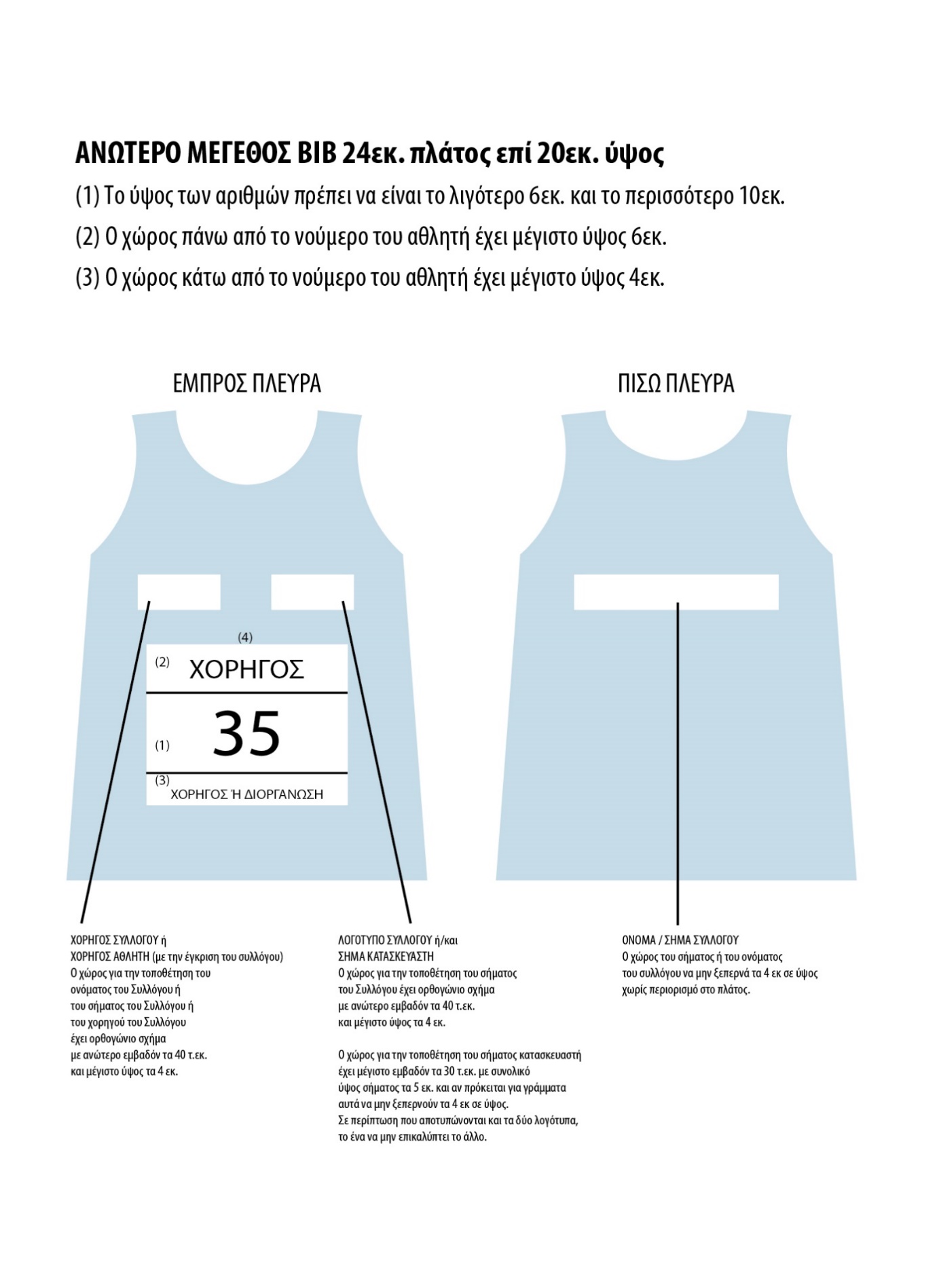 ΠαίδωνΠαίδωνΚορασίδωνΚορασίδων1η ημέρα2η ημέρα1η ημέρα2η ημέρα100μ.200μ.100μ.200μ.400μ.800μ.400μ.800μ.1.500μ.3.000μ.1.500μ.3.000μ.110μ. Εμπ.400μ. Εμπ.100μ. Εμπ.400μ. Εμπ.2.000μ. Φ.Ε.2.000μ. Φ.Ε.10.000μ. Βάδην5.000μ. ΒάδηνΆλμα Επί ΚοντώΆλμα σε ΎψοςΆλμα σε ΎψοςΆλμα Επί ΚοντώΆλμα ΤριπλούνΆλμα σε ΜήκοςΆλμα ΤριπλούνΆλμα σε ΜήκοςΣφαιροβολίαΔισκοβολίαΔισκοβολίαΣφαιροβολίαΣφυροβολίαΑκοντισμόςΑκοντισμόςΣφυροβολία4Χ100μ.4Χ400μ.4Χ100μ.4Χ400μ.ΩΡΑ    ΑΓΩΝΙΣΜΑΚΑΤΗΓΟΡΙΑΟΡΙΟ08.30ΣΦΥΡΟΒΟΛΙΑ ΠΑΙΔΩΝΑΓΩΝΑΣ ΕΠΙΛΟΓΗΣ(Βοηθητικό)53.00 μ09.30ΕΠΙ ΚΟΝΤΩ(Α΄ Γκρουπ)  ΠΑΙΔΩΝΑΓΩΝΑΣ  ΕΠΙΛΟΓΗΣ4.10 μ09.30 ΕΜΠ. ΠΑΙΔΩΝΠΡΟΚΡΙΜΑΤΙΚΟΣ09.30ΤΡΙΠΛΟΥΝ (Α΄+Β΄ Γκρουπ)ΠΑΙΔΩΝΑΓΩΝΑΣ ΕΠΙΛΟΓΗΣ13.50 μ.09.45ΥΨΟΣ (Α΄  Γκρουπ)ΚΟΡΑΣΙΔΩΝΑΓΩΝΑΣ ΕΠΙΛΟΓΗΣ1.63 μ.09.50 ΕΜΠ. ΚΟΡΑΣΙΔΩΝΠΡΟΚΡΙΜΑΤΙΚΟΣ10.00ΔΙΣΚΟΒΟΛΙΑ ΚΟΡΑΣΙΔΩΝΑΓΩΝΑΣ  ΕΠΙΛΟΓΗΣ(Βοηθητικό)36.00 μ10.15ΕΠΙ ΚΟΝΤΩ(Β΄ Γκρουπ)  ΠΑΙΔΩΝΑΓΩΝΑΣ  ΕΠΙΛΟΓΗΣ4.10 μ10.20ΠΑΙΔΩΝΠΡΟΚΡΙΜΑΤΙΚΟΣ10.30ΣΦΑΙΡΟΒΟΛΙΑ ΠΑΙΔΩΝΑΓΩΝΑΣ ΕΠΙΛΟΓΗΣ14.80 μ. 10.30ΥΨΟΣ (Β΄  Γκρουπ)ΚΟΡΑΣΙΔΩΝΑΓΩΝΑΣ ΕΠΙΛΟΓΗΣ1.63 μ.10.50ΚΟΡΑΣΙΔΩΝΠΡΟΚΡΙΜΑΤΙΚΟΣ11.00ΤΡΙΠΛΟΥΝ (Α΄+ Β΄ Σκάμμα)ΚΟΡΑΣΙΔΩΝΑΓΩΝΑΣ ΕΠΙΛΟΓΗΣ11.50 μ.11.00ΑΚΟΝΤΙΣΜΟΣ ΚΟΡΑΣΙΔΩΝΑΓΩΝΑΣ  ΕΠΙΛΟΓΗΣ40.00 μ. 11.20ΠΑΙΔΩΝΠΡΟΚΡΙΜΑΤΙΚΟΣ11.55ΚΟΡΑΣΙΔΩΝΠΡΟΚΡΙΜΑΤΙΚΟΣΩΡΑΑΓΩΝΙΣΜΑΚΑΤΗΓΟΡΙΑ17.00ΣΦΥΡΟΒΟΛΙΑ ΠΑΙΔΩΝΤΕΛΙΚΟΣ (ΒΟΗΘΗΤΙΚΟ) 17.30ΕΠΙ ΚΟΝΤΩΠΑΙΔΩΝΤΕΛΙΚΟΣ18.00 ΕΜΠ.ΠΑΙΔΩΝΤΕΛΙΚΟΣ18.00ΤΡΙΠΛΟΥΝΠΑΙΔΩΝΤΕΛΙΚΟΣ18.20 ΕΜΠ.ΚΟΡΑΣΙΔΩΝΤΕΛΙΚΟΣ18.30ΔΙΣΚΟΒΟΛΙΑΚΟΡΑΣΙΔΩΝΤΕΛΙΚΟΣ(ΒΟΗΘΗΤΙΚΟ)18.35ΠΑΙΔΩΝΤΕΛΙΚΟΣ18.45ΣΦΑΙΡΟΒΟΛΙΑΠΑΙΔΩΝΤΕΛΙΚΟΣ18.50ΚΟΡΑΣΙΔΩΝΤΕΛΙΚΟΣ19.00ΥΨΟΣΚΟΡΑΣΙΔΩΝΤΕΛΙΚΟΣ19.05ΠΑΙΔΩΝΤΕΛΙΚΟΣ19.20ΚΟΡΑΣΙΔΩΝΤΕΛΙΚΟΣ19.30ΤΡΙΠΛΟΥΝΚΟΡΑΣΙΔΩΝΤΕΛΙΚΟΣ19.35ΠΑΙΔΩΝΤΕΛΙΚΟΣ19.50ΚΟΡΑΣΙΔΩΝΤΕΛΙΚΟΣ20.00ΑΚΟΝΤΙΣΜΟΣΚΟΡΑΣΙΔΩΝΤΕΛΙΚΟΣ20.05 Φ.Ε.ΠΑΙΔΩΝΤΕΛΙΚΟΣ20.20 Φ.Ε.ΚΟΡΑΣΙΔΩΝΤΕΛΙΚΟΣ20.404 Χ  ΠΑΙΔΩΝΤΕΛΙΚΕΣΣΕΙΡΕΣ21.054 X100 μ.ΚΟΡΑΣΙΔΩΝΤΕΛΙΚΕΣΣΕΙΡΕΣ21.3010.000 μ. ΒΑΔΗΝΠΑΙΔΩΝΤΕΛΙΚΟΣ21.355.000 μ. ΒΑΔΗΝΚΟΡΑΣΙΔΩΝΤΕΛΙΚΟΣΩΡΑΑΓΩΝΙΣΜΑΚΑΤΗΓΟΡΙΑΟΡΙΟ08.15ΣΦΥΡΟΒΟΛΙΑ ΚΟΡΑΣΙΔΩΝΑΓΩΝΑΣ ΕΠΙΛΟΓΗΣ(Βοηθητικό)53.00 μ.09.30ΜΗΚΟΣ (Α΄+Β΄  Σκάμμα)ΚΟΡΑΣΙΔΩΝΑΓΩΝΑΣ ΕΠΙΛΟΓΗΣ 5.55 μ.09.30ΥΨΟΣ (Α΄ Γκρουπ)ΠΑΙΔΩΝΑΓΩΝΑΣ ΕΠΙΛΟΓΗΣ1.85 μ.09.30ΕΠΙ ΚΟΝΤΩ (Α΄ Γκρουπ)ΚΟΡΑΣΙΔΩΝΑΓΩΝΑΣ ΕΠΙΛΟΓΗΣ3.30 μ.09.30ΣΦΑΙΡΟΒΟΛΙΑ (A΄ Γκρουπ)ΚΟΡΑΣΙΔΩΝΑΓΩΝΑΣ ΕΠΙΛΟΓΗΣ13.00 μ. 09.30400 μ. ΕΜΠ.ΠΑΙΔΩΝΠΡΟΚΡΙΜΑΤΙΚΟΣ09.55400 μ. ΕΜΠ.ΚΟΡΑΣΙΔΩΝΠΡΟΚΡΙΜΑΤΙΚΟΣ10.00ΔΙΣΚΟΒΟΛΙΑ ΠΑΙΔΩΝΑΓΩΝΑΣ ΕΠΙΛΟΓΗΣ(Βοηθητικό)45.00 μ.10.15ΕΠΙ ΚΟΝΤΩ(Β΄ Γκρουπ) ΚΟΡΑΣΙΔΩΝΑΓΩΝΑΣ ΕΠΙΛΟΓΗΣ3.30 μ.10.15800 μ.ΠΑΙΔΩΝΠΡΟΚΡΙΜΑΤΙΚΟΣ10.15ΥΨΟΣ (Β΄ Γκρουπ)ΠΑΙΔΩΝΑΓΩΝΑΣ ΕΠΙΛΟΓΗΣ1.85 μ.10.30ΣΦΑΙΡΟΒΟΛΙΑ (Β΄ Γκρουπ)ΚΟΡΑΣΙΔΩΝΑΓΩΝΑΣ ΕΠΙΛΟΓΗΣ13.00 μ.10.35800 μ.ΚΟΡΑΣΙΔΩΝΠΡΟΚΡΙΜΑΤΙΚΟΣ11.00ΜΗΚΟΣ (Α΄+Β΄ Σκάμμα)ΠΑΙΔΩΝΑΓΩΝΑΣ ΕΠΙΛΟΓΗΣ 6.60 μ.11.00ΠΑΙΔΩΝΠΡΟΚΡΙΜΑΤΙΚΟΣ11.00ΑΚΟΝΤΙΣΜΟΣΠΑΙΔΩΝΑΓΩΝΑΣ ΕΠΙΛΟΓΗΣ52.00 μ.11.35ΚΟΡΑΣΙΔΩΝΠΡΟΚΡΙΜΑΤΙΚΟΣΩΡΑΑΓΩΝΙΣΜΑΚΑΤΗΓΟΡΙΑ16.45ΣΦΥΡΟΒΟΛΙΑΚΟΡΑΣΙΔΩΝΤΕΛΙΚΟΣ(Βοηθητικό)17.30 ΕΜΠ.ΠΑΙΔΩΝΤΕΛΙΚΟΣ17.45 ΕΜΠ.ΚΟΡΑΣΙΔΩΝΤΕΛΙΚΟΣ17.45ΕΠΙ ΚΟΝΤΩΚΟΡΑΣΙΔΩΝΤΕΛΙΚΟΣ18.00ΜΗΚΟΣΚΟΡΑΣΙΔΩΝΤΕΛΙΚΟΣ18.05ΠΑΙΔΩΝΤΕΛΙΚΟΣ18.15ΔΙΣΚΟΒΟΛΙΑΠΑΙΔΩΝΤΕΛΙΚΟΣ(Βοηθητικό)18.25ΚΟΡΑΣΙΔΩΝΤΕΛΙΚΟΣ18.45ΠΑΙΔΩΝΤΕΛΙΚΟΣ19.00ΚΟΡΑΣΙΔΩΝΤΕΛΙΚΟΣ19.15ΠΑΙΔΩΝΑ΄ ΤΕΛΙΚΗ ΣΕΙΡΑ19.15ΥΨΟΣΠΑΙΔΩΝΤΕΛΙΚΟΣ19.15ΣΦΑΙΡΟΒΟΛΙΑΚΟΡΑΣΙΔΩΝΤΕΛΙΚΟΣ19.30ΠΑΙΔΩΝΒ΄ ΤΕΛΙΚΗ ΣΕΙΡΑ19.30ΜΗΚΟΣΠΑΙΔΩΝΤΕΛΙΚΟΣ19.45ΚΟΡΑΣΙΔΩΝΤΕΛΙΚΟΣ19.45ΑΚΟΝΤΙΣΜΟΣΠΑΙΔΩΝΤΕΛΙΚΟΣ20.054 Χ  ΠΑΙΔΩΝΤΕΛΙΚΕΣΣΕΙΡΕΣ20.304 Χ ΚΟΡΑΣΙΔΩΝΤΕΛΙΚΕΣΣΕΙΡΕΣ1. ΤΡΟΠΟΣ ΠΡΟΚΡΙΣΗΣ ΔΡΟΜΙΚΩΝ ΑΓΩΝΙΣΜΑΤΩΝ1. ΤΡΟΠΟΣ ΠΡΟΚΡΙΣΗΣ ΔΡΟΜΙΚΩΝ ΑΓΩΝΙΣΜΑΤΩΝ1. ΤΡΟΠΟΣ ΠΡΟΚΡΙΣΗΣ ΔΡΟΜΙΚΩΝ ΑΓΩΝΙΣΜΑΤΩΝ1. ΤΡΟΠΟΣ ΠΡΟΚΡΙΣΗΣ ΔΡΟΜΙΚΩΝ ΑΓΩΝΙΣΜΑΤΩΝ1. ΤΡΟΠΟΣ ΠΡΟΚΡΙΣΗΣ ΔΡΟΜΙΚΩΝ ΑΓΩΝΙΣΜΑΤΩΝΑΓΩΝΙΣΜΑΣΥΜ/ΧΕΣΠΡΟΚΡΙΣΗΠΡΟΚΡΙΣΗΤΕΛΙΚΟΣ / 2 ΤΕΛΙΚΕΣ ΣΕΙΡΕΣΑΓΩΝΙΣΜΑΣΥΜ/ΧΕΣΣΕΙΡΕΣΠΡΩΤΟΙ + Κ.Χ.ΤΕΛΙΚΟΣ / 2 ΤΕΛΙΚΕΣ ΣΕΙΡΕΣ ΕΜΠ ΕΜΠ ΕΜΠΜΕΧΡΙ  8ΤΕΛΙΚΟΣ ΕΜΠ ΕΜΠ ΕΜΠ9 - 16.22 + 4ΤΕΛΙΚΟΣ ΕΜΠ ΕΜΠ ΕΜΠ17  -  24.31 + 5ΤΕΛΙΚΟΣ ΕΜΠ ΕΜΠ ΕΜΠ25 -  3242 + 82 ΤΕΛΙΚΕΣ ΣΕΙΡΕΣ ΕΜΠ ΕΜΠ ΕΜΠ33  - 4052 + 62 ΤΕΛΙΚΕΣ ΣΕΙΡΕΣ ΕΜΠ ΕΜΠ ΕΜΠ41  - 4862 + 42 ΤΕΛΙΚΕΣ ΣΕΙΡΕΣ ΕΜΠ ΕΜΠ ΕΜΠ49 - 5671 + 92 ΤΕΛΙΚΕΣ ΣΕΙΡΕΣ4Χ100 μ. ΤΕΛΙΚΕΣ ΣΕΙΡΕΣ4Χ400 μ. ΤΕΛΙΚΕΣ ΣΕΙΡΕΣΜΕΧΡΙ 12ΤΕΛΙΚΟΣ13 - 2422 + 8ΤΕΛΙΚΟΣ25 - 3632 + 6ΤΕΛΙΚΟΣΜΕΧΡΙ  16ΤΕΛΙΚΟΣ17 - 322 ΤΕΛΙΚEΣ  ΣΕΙΡΕΣ Φ.Ε.10.000 μ ΒΤΕΛΙΚΟΣ2. ΤΡΟΠΟΣ ΔΙΕΞΑΓΩΓΗΣ ΑΛΜΑΤΩΝ & ΡΙΨΕΩΝ 2. ΤΡΟΠΟΣ ΔΙΕΞΑΓΩΓΗΣ ΑΛΜΑΤΩΝ & ΡΙΨΕΩΝ 2. ΤΡΟΠΟΣ ΔΙΕΞΑΓΩΓΗΣ ΑΛΜΑΤΩΝ & ΡΙΨΕΩΝ 2. ΤΡΟΠΟΣ ΔΙΕΞΑΓΩΓΗΣ ΑΛΜΑΤΩΝ & ΡΙΨΕΩΝ ΑΛΜΑΤΑΡΙΨΕΙΣΜΕΧΡΙ 12ΤΕΛΙΚΟΣΑΛΜΑΤΑΡΙΨΕΙΣ≥ 13ΠΡΟΚΡΙΜΑΤΙΚΟΣ12  ΣΤΟΝ ΤΕΛΙΚΟAΓΩΝΙΣΜΑΤΑΠΑΙΔΩΝ          Α.Α.Η.ΧΠΑΙΔΩΝΧ. Χ.ΠΑΙΔΩΝΧ. Χ.ΚΟΡΑΣΙΔΩΝ  Α.Α.Η.ΧΚΟΡΑΣΙΔΩΝΧ. Χ.ΚΟΡΑΣΙΔΩΝΧ. Χ.100 μ11''5411''313''0412''8200 μ23''6423''427''0426''8400 μ52''8452''762''8462''7800 μ2'04''142'04''02'27''142'27''01.500 μ4'22''144'22''05'12''145'12''03.000 μ9'38''149'38''011'40''1411'40"02.000 μ Φ.Ε.6'52''146'52''08΄30΄΄148΄30΄΄0100 μ ΕΜΠ16''6416''4110 μ ΕΜΠ16''8416''6400 μ ΕΜΠ60''6460''571.14''71''0ΥΨΟΣ1.751.56ΚΟΝΤΩ3.703.00ΜΗΚΟΣ6.405.30ΤΡΙΠΛΟΥΝ13.0010.60ΣΦΑΙΡΑ14.2012.00ΔΙΣΚΟΣ42.0032.00ΣΦΥΡΑ48.0043.00ΑΚΟΝΤΙΟ48.0035.00ΔΕΚΑΘΛΟ5.050ΕΠΤΑΘΛΟ3.60010.000 μ Β.56'00''1456'00''05.000 μ Β.31'00''1431'00''04Χ100 μ46''1446''052''0451΄΄94Χ400 μ3'44''043΄43΄΄94'24''044'23''9AΓΩΝΙΣΜΑΤΑΠΑΙΔΩΝ                        Α.Α.Η.ΧΚΟΡΑΣΙΔΩΝ                        Α.Α.Η.Χ100 μ11΄΄9413΄΄54200 μ24΄΄2427΄΄94400 μ55΄΄0465΄΄24800 μ2΄09΄΄642΄36΄΄141.500 μ4΄30΄΄145΄34΄΄843.000 μ9΄55΄΄1412΄20΄΄142.000 μ Φ.Ε.7΄22΄΄648΄45΄΄14100 μ ΕΜΠ17΄΄54110 μ ΕΜΠ17΄΄74400 μ ΕΜΠ62΄΄6474΄΄14ΥΨΟΣ1.701.45ΚΟΝΤΩ3.302.80ΜΗΚΟΣ6.005.00ΤΡΙΠΛΟΥΝ12.3010.00ΣΦΑΙΡΑ12.6011.00ΔΙΣΚΟΣ36.5029.00ΣΦΥΡΑ41.0039.00ΑΚΟΝΤΙΟ42.0031.50ΔΕΚΑΘΛΟ4.450 B.ΕΠΤΑΘΛΟ3.250 Β.10.000 μ Β.59΄00΄΄145.000 μ Β.31΄30΄΄144Χ100 μ48΄΄4455΄΄444Χ400 μ3΄52΄΄844΄35΄΄04ΑΓΩΝΙΣΜΑΤΑΠΑΙΔΩΝΚΟΡΑΣΙΔΩΝ1002002 – 03 – 042002 – 03 – 042002002 – 03 – 042002 – 03 – 044002002 – 03 – 042002 – 03 – 048002002 – 03 – 042002 – 03 – 041.5002002 – 03 – 042002 – 03 – 043.0002002 – 03 – 04 - 052002 – 03 – 04110 μ  Εμπ.2002 – 03 – 04100 μ. Εμπ.2002 – 03 – 04400 μ. Εμπ.2002 – 03 – 042002 – 03 – 042.000  Φ.Ε.2002 – 032002 – 0310.000  Βάδην2002 – 03 – 045.000    Βάδην2002 – 03 – 04ΥΨΟΣ2002 – 03 – 04 - 052002 – 03 – 04 - 05ΚΟΝΤΩ2002 – 03 – 04 - 052002 – 03 – 04 - 05ΜΗΚΟΣ2002 – 03 – 04 - 052002 – 03 – 04 - 05ΤΡΙΠΛΟΥΝ2002 – 03 – 04 - 052002 – 03ΣΦΑΙΡΑ2002 – 03 – 042002 – 03 – 04 - 05ΔΙΣΚΟΣ2002 – 03 – 042002 – 03 – 04 - 05ΣΦΥΡΑ2002 – 03 – 042002 – 03 – 04 - 05ΑΚΟΝΤΙΟ2002 – 03 – 042002 – 03 – 04 - 05ΔΕΚΑΘΛΟ2002 – 03 – 04ΕΠΤΑΘΛΟ2002 – 03 – 044 Χ 1002002 – 03 – 042002 – 03 – 044 Χ 4002002 – 03 – 042002 – 03 – 04ΠΑΝΕΛΛΗΝΙΟ ΠΡΩΤΑΘΛΗΜΑ  ΠΑΙΔΩΝ - ΚΟΡΑΣΙΔΩΝΠΑΝΕΛΛΗΝΙΟ ΠΡΩΤΑΘΛΗΜΑ  ΠΑΙΔΩΝ - ΚΟΡΑΣΙΔΩΝΠΑΝΕΛΛΗΝΙΟ ΠΡΩΤΑΘΛΗΜΑ  ΠΑΙΔΩΝ - ΚΟΡΑΣΙΔΩΝΠΑΝΕΛΛΗΝΙΟ ΠΡΩΤΑΘΛΗΜΑ  ΠΑΙΔΩΝ - ΚΟΡΑΣΙΔΩΝΤΡΙΚΑΛΑ -  4  &  5  ΙΟΥΛΙΟΥ 2019ΤΡΙΚΑΛΑ -  4  &  5  ΙΟΥΛΙΟΥ 2019ΤΡΙΚΑΛΑ -  4  &  5  ΙΟΥΛΙΟΥ 2019ΤΡΙΚΑΛΑ -  4  &  5  ΙΟΥΛΙΟΥ 2019ΚΑΛΥΨΗ  ΕΞΟΔΩΝ  ΜΕ  ΒΑΣΗ  ΤΗΝ  ΑΤΟΜΙΚΗ ΚΑΤΑΤΑΞΗΚΑΛΥΨΗ  ΕΞΟΔΩΝ  ΜΕ  ΒΑΣΗ  ΤΗΝ  ΑΤΟΜΙΚΗ ΚΑΤΑΤΑΞΗΚΑΛΥΨΗ  ΕΞΟΔΩΝ  ΜΕ  ΒΑΣΗ  ΤΗΝ  ΑΤΟΜΙΚΗ ΚΑΤΑΤΑΞΗΚΑΛΥΨΗ  ΕΞΟΔΩΝ  ΜΕ  ΒΑΣΗ  ΤΗΝ  ΑΤΟΜΙΚΗ ΚΑΤΑΤΑΞΗΑ/ΑΝΟΜΟΣ ΠΡΟΕΛΕΥΣΗΣ1η - 5η  Θέση6η  - 10η Θέση1.ΛΕΣΒΟΥ  - ΛΗΜΝΟΥ284,00 €142,00 €2.ΧΙΟΥ278,00 €139,00 €3.ΣΑΜΟΥ   -   ΙΚΑΡΙΑΣ304,00 €152,00 €4.ΚΥΚΛΑΔΩΝ246,00 €123,00 €5.ΑΤΤΙΚΗΣ120,00€60,00 €6.ΕΥΒΟΙΑΣ116,00 €58,00 €7.ΒΟΙΩΤΙΑΣ116,00 €58,00 €8.ΦΘΙΩΤΙΔΟΣ76,00 €38,00 €9.ΦΩΚΙΔΟΣ82,00 €41,00 €10.ΚΑΡΔΙΤΣΑΣ8,00 €4,00 €11.ΤΡΙΚΑΛΩΝ0,00 €0,00 €12.ΛΑΡΙΣΑΣ46,00 €23,00 €13.ΜΑΓΝΗΣΙΑΣ78,00 €39,00 €14.ΚΕΡΚΥΡΑΣ166,00 €83,00 €15.ΘΕΣΠΡΩΤΙΑΣ98,00 €49,00 €16.ΙΩΑΝΝΙΝΩΝ86,00 €43,00 €17.ΠΡΕΒΕΖΑΣ94,00 €47,00 €18.ΑΡΤΑΣ92,00 €46,00 €19.ΑΙΤΩΛΟΑΚΑΡΝΑΝΙΑΣ122,00 €61,00 €20.ΛΕΥΚΑΔΑΣ132,00 €66,00 €21.ΑΧΑΙΑΣ126,00 €63,00 €22.ΗΛΕΙΑΣ132,00 €66,00 €23.ΖΑΚΥΝΘΟΥ206,00 €103,00 €24.ΚΕΦΑΛΛΗΝΙΑΣ214,00 €107,00 €25.ΑΡΓΟΛΙΔΟΣ138,00 €69,00 €26.ΚΟΡΙΝΘΙΑΣ128,00 €64,00 €27.ΑΡΚΑΔΙΑΣ138,00 €69,00 €28.ΜΕΣΣΗΝΙΑΣ152,00 €76,00 €29.ΛΑΚΩΝΙΑΣ152,00 €76,00 €30.ΡΟΔΟΥ – ΚΩ -ΠΑΤΜΟΥ324,00 €162,00 €31ΚΑΛΥΜΝΟΥ366,00 €183,00 €32ΛΕΡΟΥ340,00 €170,00 €33.ΕΒΡΟΥ162,00 €81,00 €34.ΡΟΔΟΠΗΣ150,00 €75,00 €35.ΞΑΝΘΗΣ134,00 €67,00 €36.ΚΑΒΑΛΑΣ128,00 €64,00 €37.ΔΡΑΜΑΣ126,00 €63,00 €38.ΣΕΡΡΩΝ120,00 €60,00 €39.ΘΕΣΣΑΛΟΝΙΚΗΣ92,00 €46,00 €40.ΧΑΛΚΙΔΙΚΗΣ100,00 €50,00 €41.ΠΕΛΛΑΣ98,00 €49,00 €42.ΚΙΛΚΙΣ102,00 €51,00 €43.ΚΑΣΤΟΡΙΑΣ100,00 €50,00 €44.ΚΟΖΑΝΗΣ84,00 €42,00 €45.ΦΛΩΡΙΝΑΣ100,00 €50,00 €46.ΓΡΕΒΕΝΩΝ66,00 €33,00 €47.ΠΙΕΡΙΑΣ76,00 €38,00 €48.ΗΜΑΘΙΑΣ84,00 €42,00 €49.ΛΑΣΙΘΙΟΥ314,00 €157,00 €50.ΗΡΑΚΛΕΙΟΥ292,00 €146,00 €51.ΡΕΘΥΜΝΗΣ292,00 €146,00 €52.ΧΑΝΙΩΝ280,00 €140,00 €53.ΒΟΡΕΙΕΣ ΣΠΟΡΑΔΕΣ126,00 €63,00 €54.ΕΥΡΥΤΑΝΙΑΣ80,00 €40,00 €55.ΠΟΡΟΣ - ΑΙΓΙΝΑ202,00 €101,00 €